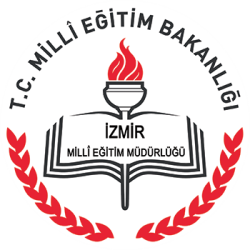 2017- 2018YILLIKFAALİYET PLANI T.C.KONAK  KAYMAKAMLIĞISarıkamış İlkokulu Müdürlüğü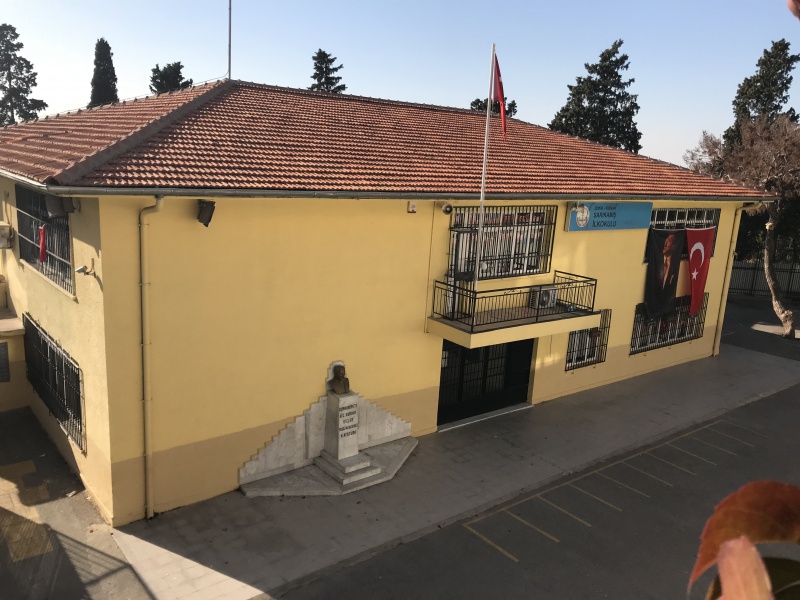 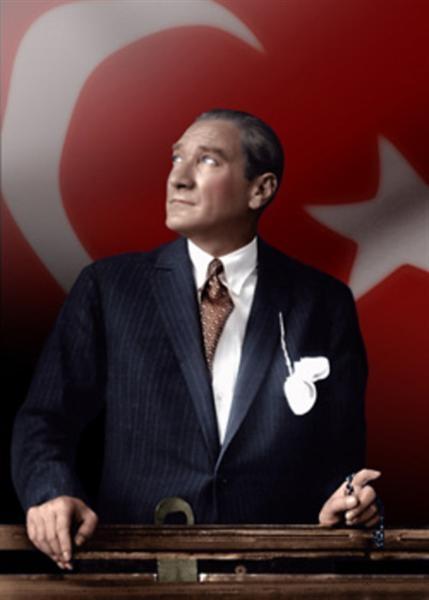 “Çalışmadan, yorulmadan, üretmeden, rahat yaşamak isteyen toplumlar, önce haysiyetlerini, sonra hürriyetlerini ve daha sonrada istiklal ve istikballerini kaybederler”.                            Mustafa Kemal ATATÜRK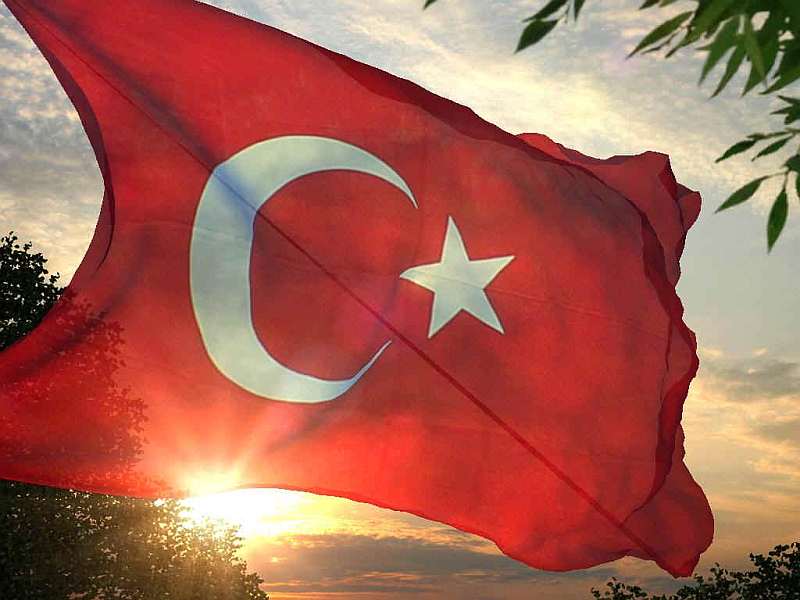 İSTİKLAL MARŞI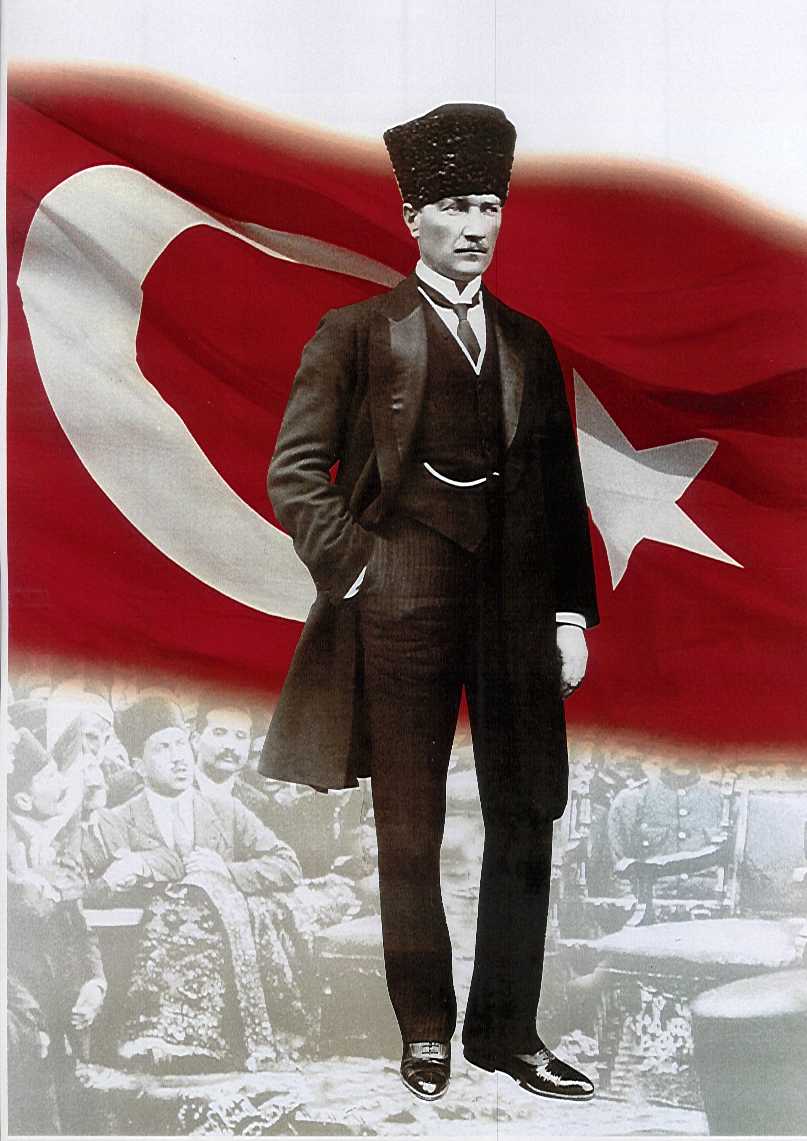 ATATÜRK’ÜN GENÇLİĞE HİTABESİEy Türk gençliği! Birinci vazifen, Türk istiklâlini, Türk cumhuriyetini, ilelebet, muhafaza ve müdafaa etmektir.Mevcudiyetinin ve istikbalinin yegâne temeli budur. Bu temel, senin, en kıymetli hazinendir. İstikbalde dahi, seni, bu hazineden, mahrum etmek isteyecek, dâhilî ve haricî, bedhahların olacaktır. Bir gün, istiklâl ve cumhuriyeti müdafaa mecburiyetine düşersen, vazifeye atılmak için, içinde bulunacağın vaziyetin imkân ve şeraitini düşünmeyeceksin! Bu imkân ve şerait, çok nâmüsait bir mahiyette tezahür edebilir. İstiklâl ve cumhuriyetine kastedecek düşmanlar, bütün dünyada emsali görülmemiş bir galibiyetin mümessili olabilirler. Cebren ve hile ile aziz vatanın, bütün kaleleri zapt edilmiş, bütün tersanelerine girilmiş, bütün orduları dağıtılmış ve memleketin her köşesi bilfiil işgal edilmiş olabilir. Bütün bu şeraitten daha elîm ve daha vahim olmak üzere, memleketin dâhilinde, iktidara sahip olanlar gaflet ve dalâlet ve hattâ hıyanet içinde bulunabilirler. Hattâ bu iktidar sahipleri şahsî menfaatlerini, müstevlilerin siyasî emelleriyle tevhit edebilirler. Millet, fakr u zaruret içinde harap ve bîtap düşmüş olabilir.Ey Türk istikbalinin evlâdı! İşte, bu ahval ve şerait içinde dahi, vazifen; Türk istiklâl ve cumhuriyetini kurtarmaktır! Muhtaç olduğun kudret, damarlarındaki asîl kanda, mevcuttur!                                                            
                                                 Mustafa Kemal ATATÜRK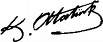 SUNUŞÇok hızlı gelişen, değişen teknolojilerle bilginin değişim süreci de hızla değişmiş ve başarı için sistemli ve planlı bir çalışmayı kaçınılmaz kılmıştır. Sürekli değişen ve gelişen ortamlarda çağın gerekleri ile uyumlu bir eğitim öğretim anlayışını sistematik bir şekilde devam ettirebilmemiz, belirlediğimiz stratejileri en etkin şekilde uygulayabilmemiz ile mümkün olacaktır. Başarılı olmak da iyi bir planlama ve bu planın etkin bir şekilde uygulanmasına bağlıdır.    Kapsamlı ve özgün bir çalışmanın sonucu hazırlanan Stratejik Plan okulumuzun çağa uyumu ve gelişimi açısından tespit edilen ve ulaşılması gereken hedeflerin yönünü doğrultusunu ve tercihlerini kapsamaktadır. Katılımcı bir anlayış ile oluşturulan Stratejik Plânın, okulumuzun eğitim yapısının daha da güçlendirilmesinde bir rehber olarak kullanılması amaçlanmaktadır.    Belirlenen stratejik amaçlar doğrultusunda hedefler güncellenmiş ve okulumuzun 2015-2019 yıllarına ait stratejik plânı hazırlanmıştır.    Bu planlama; 5018 sayılı Kamu Mali Yönetimi ve Kontrol Kanunu gereği, Kamu kurumlarında stratejik planlamanın yapılması gerekliliği esasına dayanarak hazırlanmıştır. Zoru hemen başarırız, imkânsızı başarmak zaman alır.    Okulumuza ait bu planın hazırlanmasında her türlü özveriyi gösteren ve sürecin tamamlanmasına katkıda bulunan idarecilerimize, stratejik planlama ekiplerimize, İlçe Milli Eğitim Müdürlüğümüz Strateji Geliştirme Bölümü çalışanlarına teşekkür ediyor, bu plânın başarıyla uygulanması ile okulumuzun başarısının daha da artacağına inanıyor, tüm personelimize başarılar diliyorum                                                                                                              İsmail AKBULUT     Okul MüdürüİÇİNDEKİLERBİRİNCİ BÖLÜMGENEL BİLGİLERKURUM İÇİ ANALİZ Örgütsel Yapı ( STRATEJİK PLANDA YER ALAN YAPI )İnsan Kaynakları 2015 Yılı Kurumdaki Mevcut PersonelDestek Personele (Hizmetli- Memur) İlişkin Bilgiler:2015 Yılı Kurumdaki Mevcut Hizmetli/Memur Sayısı:Teknolojik DüzeyOkul/Kurumun Teknolojik Altyapısı:Okulun Fiziki Altyapısı:     	Okulun Fiziki DurumuMali KaynaklarOkulumuzun mali kaynaklarını genel bütçe, okul aile birliği gelirleri, kantin gelirleri olarak belirlenmiştir.Okul Kaynak Tablosu:Okul Gelir-Gider Tablosu:İKİNCİ BÖLÜMPERFORMANS BİLGİLERİMisyon, Vizyon, Temel Değerler(STRATEJİK PLANDA YER ALAN )MİSYONUMUZYeniliklere açık, sürekli kendini geliştiren genç öğretmen kadrosuyla, öğrenci merkezli eğitim veren, teknolojiyi kullanan, velilerin ihtiyaç duydukları her an okul idaresi ve öğretmenlerine ulaşıp rehberlik hizmetlerini alabildikleri, öğrencilerinin başarılarını ön planda tutup, kaliteden ödün vermeyen çağdaş bir eğitim kurumuyuz.VİZYONUMUZAkademik, sosyal, kültürel ve sportif başarıları her kesim tarafından kabul edilmiş, ilçemizde tercih edilen bir okul olmaktır.TEMEL DEĞERLERİMİZSTRATEJİK PLANDA YER ALAN AMAÇ VE HEDEFLERSTRATEJİK PLAN GENEL TABLOSUTEMA 1- EĞİTİM VE ÖĞRETİME ERİŞİMİN ARTTIRILMASIStratejik Amaç 1.Okulumuzda eğitim gören her bireyin eğitim ve öğretim hakkına her zaman kolay, eşit, adil şartlarda sosyal, kültürel, ekonomik, faktörlerden etkilenmeden erişiminin sağlanması ve eğitiminin tamamlanabilmesini sağlamak.Stratejik Hedef 1. 1. (1.A.Eğitim ve Öğretime Katılım)Stratejik Plan dönemi sonuna kadar her tür eğitim öğretimin kademesindeki katılımı artırmak, devamsızlık ve okul terklerini azaltmakStratejik Hedef 1. 2. (1.B.Eğitim ve Öğretimi Tamamlama )Stratejik Plan dönemi sonuna kadar her tür eğitim öğretim kademesindeki devamsızlık ve okul terklerini azaltmakTEMA 2- EĞİTİM-ÖĞRETİMDE KALİTE Stratejik Amaç 2. Okulumuzda eğitim gören bireylerin,  erken çocukluk  evresinden itibaren, gelişmekte olan dünyaya uygun biçimde sağlıklı ve kaliteli şartlarda bir üst öğrenime hazırlanmalarını sağlayarak, eğitim, bilgi ve becerilerini kendilerine ve topluma katma değer oluşturması yönünde kullanmayı, yeniliğe açık, teknolojik altyapısı gelişmiş, ulusal ve uluslararası etkinliklere katılabilecek işbirliği becerilerine sahip eğitmenler aracılığıyla tüm eğitim kademelerini kapsayacak şekilde yaygınlaştırmak. Stratejik Hedef 2. 1. (2.A.Öğrenci Başarısı ve Öğrenme Kazanımları)Öğrencilerin erken çocukluk döneminden itibaren öğrenme kazanımlarına, hazır bulunuşluklarına, başarılarına, gelişim özelliklerine göre yapılacak olan faaliyetlere katılım oranını artırmakStratejik Hedef 2. 2.( 2.B.Öğretmen )Öğretim materyallerini ve programlarını kullanabilen, ölçme ,değerlendirme, rehberlik birikimlerini geliştirip aktararak ulusal uluslararası etkinliklere katılan mentor öğretmen sayısını artırmak.Stratejik Hedef 2. 3.( 2.C.Eğitim ve Öğretim ile İstihdam İlişkisinin Geliştirilmesi) Öğrencilerin, sektörle iş birliği gelişmiş, esnek ve modüler program çeşitliliğine sahip, teknolojik altyapısı güçlü eğitim programları ile,  ilgi ve yetenekleri doğrultusunda istihdam edilebilme ve/veya bir üst öğrenime katılma oranlarını artırmak. Uluslararası etkinliklere katılım oranını artırmak.TEMA 3 - KURUMSAL KAPASİTENİN GELİŞTİRİLMESİStratejik Amaç 3Kurumdaki; hizmet, kalite ve verimliliğini artırmak için beşeri,fiziki ve mali alt yapı eksikliklerini gidererek, insan kaynakları yönetimi sistemini  etkin ve verimli hale getirmek. Stratejik Hedef 3. 1. (3.A.Beşeri Alt Yapı )Kurum içi iş analizi ve tanımlarının yapılmasını ile iş doyumu artırılmış personel istihdam etmek ve Tüm çalışanların çağın gereğine uygun yenilikleri takip edebilecekleri hizmet içi eğitim ve işbirliklerine ulaşmalarını sağlayan insan kaynakları yönetimi yapısını oluşturmak.Stratejik Hedef 3. 2. (3.B.Fiziki ve Mali Alt Yapı)Stratejik Plan dönemi sonuna kadar mali imkânlar ve işbirlikleri ölçüsünde, bağlı olunan kurumların alt yapı ve donatım ihtiyacını sorunlarını önceliklendirerek kaynakların etkin dağıtımını sağlamak.Stratejik Hedef 3. 3. (3.C.Yönetim ve Organizasyon)Vizyon ve temel değerlerimize uygun stratejik yönetim anlayışını yerleştirerek, yönetsel ve kalite süreçlerinin eğitim politikalarına, stratejik plana ve mevzuata uygun olarak yürütülmesi ve sürekli iyileştirilmesini sağlayarak etkin,şeffaf yönetim,denetim sistemini  plan dönemi sonuna kadar etkin ve verimli hale getirmek Stratejik Hedef 3. 4. (3.D.Enformasyon Teknolojilerinin kullanımının artırılması)Elektronik ağ ortamlarının teknolojiye uygun geliştirilmesi ve veri toplama ,analiz, güvenli bir şekilde iletimi ve bilgi paylaşımı kullanımını artırmak.ÜÇÜNCÜ BÖLÜM2017-2018 EĞİTİM ÖĞRETİM YILI FAALİYET TABLOLARITEMA 2- EĞİTİM-ÖĞRETİMDE KALİTEStratejik Amaç 2.İlçemizde yaşayan bireylerin,  erken çocukluk  evresinden itibaren, gelişmekte olan dünyaya uygun biçimde sağlıklı ve kaliteli şartlarda bir üst öğrenime hazırlanmalarını sağlayarak, eğitim, bilgi ve becerilerini kendilerine ve topluma katma değer oluşturması yönünde kullanmayı, yeniliğe açık, teknolojik altyapısı gelişmiş, ulusal ve uluslararası etkinliklere katılabilecek işbirliği becerilerine sahip eğitmenler aracılığıyla tüm eğitim kademelerini kapsayacak şekilde yaygınlaştırmak. Stratejik Hedef 2. 1. (2.A.Öğrenci Başarısı ve Öğrenme Kazanımları)Öğrencilerin erken çocukluk döneminden itibaren öğrenme kazanımlarına, hazır bulunuşluklarına, başarılarına, gelişim özelliklerine göre yapılacak olan faaliyetlere katılım oranını artırmak.PERFORMANS GÖSTERGELERİ2.1.1. Sarıkamış İlkokulu 4. sınıfına başlayan öğrencilerin Türkçe-Matematik-Fen Bilimleri-Sosyal Bilgiler-İngilizce-Din Kültür ve Ahlak Bilgisi derslerinde başarısızlık nedeni olarak neyi gösterdiklerinin belirlenmesi ve buna yönelik çözümler bulunmasının sağlanması2.1.2. Türkçe-Matematik-Fen Bilimleri-Sosyal Bilgiler-İngilizce-Din Kültür ve Ahlak Bilgisi derslerinin yılsonu ortalamalarının 4 Sınıfta Her birinde en az 80 olmasıdır.2.1.3. Stratejik plan döneminin başında var olan birinci sınıf sonunda ki okuma yazma becerilerine sahip olmayın kazanan öğrencilerin sayılarının plan sonuna kadar takip edilmesi ve karşılaştırılması basamak sonunda ikinci dört yıllık basamağa devam oranının stratejik plan dönemi sonundaki oranın karşılaştırılmasıFAALİYETLER:Okuma ve yazma çalışmalarında uygulanacak tüm ölçme ve değerlendirme araç veetkinliklerinin, öğrencileri okuma ve yazma becerilerini kullanmaya yönlendirecek şekilde düzenlenmesi,Edinilmeyen kazanım ve/veya becerileri hemen belirleyip telafi edebilmek için her etkinlik sonunda pekiştirme ve tekrar etkinliklerine yer verilmesi,Türkçe-Matematik-Fen Bilimleri-Sosyal Bilgiler-İngilizce-Din Kültür ve Ahlak Bilgisi derslerinin müfredatlarının incelenerek kazanımların okul, çevre ve öğrencilerine uygun olarak düzenlenip kazanım tabloları oluşturmalarıTürkçe-Matematik-Fen Bilimleri-Sosyal Bilgiler-İngilizce-Din Kültür ve Ahlak Bilgisi derslerinin müfredatlarının incelenerek kazanımların okul, çevre ve öğrencilerine uygun olarak düzenlenip bu kazanımlara uygun ve 5-6-7-8.Sınflardaki sorulan soru tiplerine uygun tarzda ölçüm yapabilmek için ölçme ve değerlendirme araçları ve teknikleri oluşturmaları, veli ve öğrencilerin bu konuda bilgilendirmeleriSarıkamış İlkokulu okulunda 4. sınıfına başlayan öğrencilerin Türkçe Matematik-Fen Bilimleri-Sosyal Bilgiler-İngilizce-Din Kültür ve Ahlak Bilgisi derslerine yönelik tutum ölçeği uygulanmasıdır.Stratejik Hedef 2. 2.( 2.B.Öğretmen )Öğretim materyallerini ve programlarını kullanabilen, ölçme ,değerlendirme,rehberlik birikimlerini geliştirip aktararak ulusal uluslararası etkinliklere katılan mentor öğretmen sayısını artırmak.Stratejik Hedef 2. 3.( 2.C.Eğitim ve Öğretim ile İstihdam İlişkisinin Geliştirilmesi) Öğrencilerin, sektörle iş birliği gelişmiş, esnek ve modüler program çeşitliliğine sahip, teknolojik altyapısı güçlü eğitim programları ile,  ilgi ve yetenekleri doğrultusunda istihdam edilebilme ve/veya bir üst öğrenime katılma oranlarını artırmak. Uluslararası etkinliklere katılım oranını artırmak.PERFORMANS GÖSTERGELERİFaaliyet 2.3.1. Çeşitli meslek gruplarından profesyonelleri öğrencilerle buluşturmak,Faaliyet 2.3.2. Farklı meslek gruplarının çalışma ortamlarında gözlemlenmesi amacıylagezi yapılmasıFaaliyet 2.3.3. Üniversitelerle iş birliği yapılarak öğretmenlere yönelik mesleki gelişimseminerlerinin düzenlenmesi,Faaliyet 2.3.4. Anne baba tutumları konusunda rehberlik servisince velilere yönelikseminerler düzenlemek.FAALİYETLER:Öğrencilerimizin orta okul kurumlarında seçecekleri orta okul kurumlarını tanımaları için “Okul Tanıtım Gezileri” düzenlenmesi,Sağlıklı seçim yapabilmeleri için ortaöğretim kurumlarının ve programlarının tanıtılması,Sarıkamış İlkokulu yada RAM tarafından “Mesleki Yönelim Envanteri” ve “Mesleki Olgunluk Ölçeği” uygulaması ve sonuçlarının öğrencilerle bireyseldeğerlendirilmesi,Uzmanlar tarafından 4 sınıf öğrencilerine sınav kaygısı ve isteklendirme konularında destek verilmesi için seminerler düzenlenmesi,Öğrencilerimizin kendilerine ve puanlarına en uygun bölüme yerleşebilmeleri amacıylaSarıkamış İlkokulu yada RAM tarafından öğrenci ve velilerine bilgisayar destekli tercih çalışması nasıl yapılır konusunda bilgilendirmeler yapılmasıTEMA 3 - KURUMSAL KAPASİTENİN GELİŞTİRİLMESİStratejik Amaç 3Kurumdaki; hizmet, kalite ve verimliliğini artırmak için beşeri, fiziki ve mali alt yapı eksikliklerini gidererek, insan kaynakları yönetimi sistemini  etkin ve verimli hale getirmek.Stratejik Hedef 3. 1. (3.A.Beşeri Alt Yapı )Kurum içi iş analizi ve tanımlarının yapılmasını ile iş doyumu artırılmış personel istihdam etmek ve Tüm çalışanların çağın gereğine uygun yenilikleri takip edebilecekleri hizmet içi eğitim ve işbirliklerine ulaşmalarını sağlayan insan kaynakları yönetimi yapısını oluşturmak.Stratejik Hedef 3. 2. (3.B.Fiziki ve Mali Alt Yapı)Stratejik Plan dönemi sonuna kadar mali imkânlar ve işbirlikleri ölçüsünde, bağlı olunan kurumların alt yapı ve donatım ihtiyacını sorunlarını önceliklendirerek kaynakların etkin dağıtımını sağlamak.Stratejik Hedef 3. 3. (3.C.Yönetim ve Organizasyon)Vizyon ve temel değerlerimize uygun stratejik yönetim anlayışını yerleştirerek, yönetsel ve kalite süreçlerinin eğitim politikalarına, stratejik plana ve mevzuata uygun olarak yürütülmesi ve sürekli iyileştirilmesini sağlayarak etkin,şeffaf yönetim,denetim sistemini  plan dönemi sonuna kadar etkin ve verimli hale getirmekStratejik Hedef 3. 4. (3.D.Enformasyon Teknolojilerinin kullanımının artırılması)Elektronik ağ ortamlarının teknolojiye uygun geliştirilmesi ve veri toplama ,analiz, güvenli bir şekilde iletimi ve bilgi paylaşımı kullanımını artırmak.Stratejik Hedef 3. 1. (3.A.Beşeri Alt Yapı )Kurum içi iş analizi ve tanımlarının yapılmasını ile iş doyumu artırılmış personel istihdam etmek ve Tüm çalışanların çağın gereğine uygun yenilikleri takip edebilecekleri hizmet içi eğitim ve işbirliklerine ulaşmalarını sağlayan insan kaynakları yönetimi yapısını oluşturmak.PERFORMANS GÖSTERGELERİ3.1.1. İl Milli Eğitim Müdürlüğüne Bildirilen İhtiyaç Alanları İle Hizmet İçi Eğitim Düzenlenen AlanlarınSayısının Birbirine Oranı,3.1.2. Öğretmenlerin mesleki gelişimleri için verilen eğitimleri sınıflarda uygulama oranları (sınıfyönetimi, ders içi etkinlikler, ölçme ve değerlendirme etkinlikleri vb.),3.1.3. Personelin aldığı eğitim sonucunda ortaya çıkardığı işin önceki işlere göre niteliğinde artış,3.1.4. Hizmet içi eğitimlerle ilgili verilerin MEBBİS te güncellenmesi3.1.5. Katılımcıların katıldıkları seminere ilişkin memnuniyet oranıdır.FAALİYETLER:Gözlem, görüşme, anket, sınav vb. araç ve yöntemlerle yönetici, öğretmen ve personelin ihtiyaç duyduğu ya da ihtiyacın gözlendiği alan/konuların belirlemesi,Belirlenen eğitim ihtiyacını oluşturan öğelerin öncelik sırasına karar verilmesi,Eğitim ihtiyaçları doğrultusunda yıllık hizmet içi eğitim ihtiyaç programının oluşturulması ve İlMilli Eğitim Müdürlüğü ne gönderilmesiYıl içinde İl Milli Eğitim Müdürlüğü tarafından okullardan gelen talep doğrultusunda düzenlenenmahalli hizmet içi eğitim çalışmalarına personelin katılımı için yönlendirilmesiHizmet içi eğitim ihtiyaçlarının belirlenmesinde, katılımcıları merkeze alan bir öğrenme anlayışınsergilenmesiGerek kurum içinden gerekse kurum dışından eğitim düzenleyecek kişilerin, akademik  görevleri ne olursa olsun, öğrenen merkezli anlayışa uygun eğitim düzenlemesinin istenmesi,Mahalli Hizmet içi çalışmalarına katılan personelin belgelerin verilmesinin ve faaliyet katılım bilgilerinin MEBBİS sistemine işlenmesiStratejik Hedef 3. 2. (3.B.Fiziki ve Mali Alt Yapı)Stratejik Plan dönemi sonuna kadar mali imkânlar ve işbirlikleri ölçüsünde, bağlı olunan kurumların alt yapı ve donatım ihtiyacını sorunlarını önceliklendirerek kaynakların etkin dağıtımını sağlamak.PERFORMANS GÖSTERGELERİ:3.2.1. Kurum personelinin bilişim teknolojilerini etkin kullanımını sağlamak amacıyla planlanankursların, gerçekleştirilen kurslara oranı, 3.2.2. Kuruma yeni katılan çalışanların bilişim teknolojileri seminerlerine/kurslarına katılma oranı,  3.2.3. Kurumun teknolojik alt yapısı ve donanımları için bütçede ayırdığı miktarın oranıdırFAALİYETLER:Kurum personelinin, bilişim teknolojilerini daha etkin kullanmasını sağlayarak bilişim okuryazarlığının artırılması,Yeterli düzeyde bilişim tabanının oluşturulması ve bilişim teknolojileri alt yapısının etkin olarak kullanımının sağlanması,Kurum personelinin bilişim teknolojilerini daha etkin kullanımını sağlamak için kurs veseminerlerin verilmesidir.Stratejik Hedef 3. 3. (3.C.Yönetim ve Organizasyon)Vizyon ve temel değerlerimize uygun stratejik yönetim anlayışını yerleştirerek, yönetsel ve kalite süreçlerinin eğitim politikalarına, stratejik plana ve mevzuata uygun olarak yürütülmesi ve sürekli iyileştirilmesini sağlayarak etkin,şeffaf yönetim,denetim sistemini  plan dönemi sonuna kadar etkin ve verimli hale getirmekPERFORMANS GÖSTERGELERİ3.3.1. Kurum personelinin bir önceki döneme göre yaptığı işteki memnuniyet oranı,3.3.2. Toplantıların sonunda alınan kararların sayısı ve uygulanma oranları,3.3.3. Kurum personeli için düzenlenen sosyal etkinliklerin önceki döneme göre oranı,3.3.4. Kurum personelinin düzenlenen sosyal etkinliklere katılma oranıdır.FAALİYETLER:Kurum çalışanlarının görevlendirilmelerinde gönüllüklerinin de dikkate alınması,Verilen hizmetin yoğunluğuna uygun olarak personel görevlendirilmesi,Görevlendirmelerde eşitlik ve adili yetin de dikkate alınması,Toplantılara gündem ve hazırlıkla gidilerek ortaya çıkan işle harcanan zamanın orantılı olmasının sağlanması (Zaman Yönetimi ve Toplantı Yönetimi),Kurum çalışanlarının kendilerini kurumun anlamlı ve sosyal birer üyesi sayacağı kurumortamının oluşturulmasıdırStratejik Hedef 3. 4. (3.D.Enformasyon Teknolojilerinin kullanımının artırılması)Elektronik ağ ortamlarının teknolojiye uygun geliştirilmesi ve veri toplama ,analiz, güvenli bir şekilde iletimi ve bilgi paylaşımı kullanımını artırmak.PERFORMANS GÖSTERGELERİ:3.4.1.Kurum personelinin bilişim teknolojilerini etkin kullanımını sağlamak amacıyla planlanankursların, gerçekleştirilen kurslara oranı,3.4.2.Kuruma yeni katılan çalışanların bilişim teknolojileri seminerlerine/kurslarına katılma oranı,3.4.3.Kurumun teknolojik alt yapısı ve donanımları için bütçede ayırdığı miktarın oranıdırFAALİYETLER:Kurum personelinin, bilişim teknolojilerini daha etkin kullanmasını sağlayarak bilişim okuryazarlığının artırılması,Yeterli düzeyde bilişim tabanının oluşturulması ve bilişim teknolojileri alt yapısının etkin olarak kullanımının sağlanması,Kurum personelinin bilişim teknolojilerini daha etkin kullanımını sağlamak için kurs veseminerlerin verilmesidir.Yıllık Faaliyet Planı Tahmini Maliyet TablosuMALİYETLENDİRMEKULLANILABİLİR ÖDENEK MİKTARI –DETAY DÖKÜMÜ TAHAKKUK GİDERLERİ Korkma, sönmez bu şafaklarda yüzen al sancak; Sönmeden yurdumun üstünde tüten en son ocak. 
O benim milletimin yıldızıdır, parlayacak; 
O benimdir, o benim milletimindir ancak. 

Çatma, kurban olayım, çehreni ey nazlı hilâl! 
Kahraman ırkıma bir gül! Ne bu şiddet, bu celâl? 
Sana olmaz dökülen kanlarımız sonra helâl... 
Hakkıdır, Hakk’a tapan, milletimin istiklâl! 

Ben ezelden beridir hür yaşadım, hür yaşarım. 
Hangi çılgın bana zincir vuracakmış? Şaşarım! 
Kükremiş sel gibiyim, bendimi çiğner, aşarım. 
Yırtarım dağları, enginlere sığmam, taşarım. 

Garbın afakını sarmışsa çelik zırhlı duvar, 
Benim iman dolu göğsüm gibi serhaddım var. 
Ulusun, korkma! Nasıl böyle bir imanı boğar, 
“Medeniyet!” dediğin tek dişi kalmış canavar? 

Arkadaş! Yurduma alçakları uğratma, sakın. 
Siper et gövdeni, dursun bu hayâsızca akın. 
Doğacaktır sana va’dettiği günler Hakk’ın... 
Kim bilir, belki yarın, belki yarından da yakın.Bastığın yerleri “toprak!” diyerek geçme, tanı: 
Düşün altındaki binlerce kefensiz yatanı. 
Sen şehit oğlusun, incitme, yazıktır, atanı: 
Verme, dünyaları alsan da, bu cennet vatanı. 
Kim bu cennet vatanın uğruna olmaz ki feda? 
Şüheda fışkıracak toprağı sıksan, şüheda! 
Canı, cananı, bütün varımı alsın da Huda, 
Etmesin tek vatanımdan beni dünyada cüda. 
Ruhumun senden, İlâhî, şudur ancak emeli: 
Değmesin mabedimin göğsüne namahrem eli. 
Bu ezanlar ki şahadetleri dinin temeli- 
Ebedî yurdumun üstünde benim inlemeli. 

O zaman vecd ile bin secde eder-varsa-taşım, 
Her cerihamdan, ilâhî, boşanıp kanlı yaşım, 
Fışkırır ruh-ı mücerret gibi yerden naşım; O zaman yükselerek arşa değer belki başım. 

Dalgalan sen de şafaklar gibi ey şanlı hilâl! 
Olsun artık dökülen kanlarımın hepsi helâl. 
Ebediyen sana yok, ırkıma yok izmihlâl: 
Hakkıdır, hür yaşamış, bayrağımın hürriyet;
Hakkıdır, Hakk’a tapan, milletimin istiklâl.Mehmet Akif ERSOYKONULAR                                                                                                                    SAYFAÖNSÖZ 1GİRİŞ 2BÖLÜM 13İLİ:   İZMİRİLİ:   İZMİRİLİ:   İZMİRİLÇESİ: KonakİLÇESİ: KonakİLÇESİ: KonakOKULUN ADI: Sarıkamış İlkokuluOKULUN ADI: Sarıkamış İlkokuluOKULUN ADI: Sarıkamış İlkokuluOKULUN ADI: Sarıkamış İlkokuluOKULUN ADI: Sarıkamış İlkokuluOKULUN ADI: Sarıkamış İlkokuluOKULA İLİŞKİN GENEL BİLGİLEROKULA İLİŞKİN GENEL BİLGİLEROKULA İLİŞKİN GENEL BİLGİLERPERSONEL İLE İLGİLİ BİLGİLERPERSONEL İLE İLGİLİ BİLGİLERPERSONEL İLE İLGİLİ BİLGİLEROkul Adresi: Yeşiltepe Mahallesi 334 Sokak No:1 Konak/İzmirOkul Adresi: Yeşiltepe Mahallesi 334 Sokak No:1 Konak/İzmirOkul Adresi: Yeşiltepe Mahallesi 334 Sokak No:1 Konak/İzmirKURUMDA ÇALIŞAN PERSONEL SAYISISayılarıSayılarıOkul Adresi: Yeşiltepe Mahallesi 334 Sokak No:1 Konak/İzmirOkul Adresi: Yeşiltepe Mahallesi 334 Sokak No:1 Konak/İzmirOkul Adresi: Yeşiltepe Mahallesi 334 Sokak No:1 Konak/İzmirKURUMDA ÇALIŞAN PERSONEL SAYISIErkekKadınOkul Telefonu0232483629002324836290Yönetici2Faks0232425242902324252429Sınıf öğretmeni36Elektronik Posta Adresi737817@meb.k12.tr737817@meb.k12.trBranş Öğretmeni1Web sayfa adresiwww.sarikamisilkokulu.meb.k12.trwww.sarikamisilkokulu.meb.k12.trRehber ÖğretmenÖğretim ŞekliNormal(  X   )İkili()Memur-Okulun Hizmete Giriş Tarihi19711971Yardımcı Personel11Kurum Kodu737817737817Toplam68OKUL VE BİNA DONANIM BİLGİLERİOKUL VE BİNA DONANIM BİLGİLERİOKUL VE BİNA DONANIM BİLGİLERİOKUL VE BİNA DONANIM BİLGİLERİOKUL VE BİNA DONANIM BİLGİLERİOKUL VE BİNA DONANIM BİLGİLERİToplam Derslik Sayısı77Kütüphane Var( x  )Yok(  )Kullanılan Derslik Sayısı77Çok Amaçlı SalonVar(x    )Yok(   )İdari Oda Sayısı22Çok Amaçlı SahaVar(    )Yok(x  )Fen Laboratuvarı Sayısı--Bilgisayar Laboratuvarı Sayısı--İş atölyesi--SıraGöreviNormMevcutErkekKadınToplamLisansY.LisansDoktoraMüdür11111Müdür Yrd.11111Sınıf Öğretmeni793699Türkçe ÖğretmeniMatematik ÖğretmeniFen Bilgisi ÖğretmeniSosyal Bilgiler ÖğrtYabancı Dil11111Din K.AhBilgGörsel Snt.MüzikBeden Eğt.Tek.TasarımBilişim TekOkul Öncesi11111GöreviErkekErkekKadınEğitim DurumuHizmet YılıToplam1 Memur Memur 2 Hizmetli Hizmetli 11lise323 …..…..4 Araç-Gereçler 2015İhtiyaç Bilgisayar 16xYazıcı 3Tarayıcı 1Projeksiyon3İnternet BağlantısıvarFen Lab.1Fiziki Mekânın AdıSayısıİhtiyaçAçıklamaMüdür Odası1Müdür Başyardımcısı Odası-Müdür Yardımcısı Odası1Öğretmenler Odası1Rehberlik ServisiDerslik7Bilişim Laboratuarı-Fen Bilimleri Laboratuarı-….Kaynaklar2017-2018Okul Aile Birliği2000Kantin KirasıAktarılan Gelir1000…….TOPLAMYILLAR 2017-20182017-2018HARCAMA KALEMLERİ GELİR GİDER Temizlik3000650Kırtasiye3000550Bakım Onarım30001550Mal ve Malzeme Alımı3000250Personel Gideri3000…….30003000TOPLAM30003000Ülkemizin geleceğinden sorumluyuz.Eğitime yapılan yardımı kutsal sayar ve her türlü desteği veririz.Toplam Kalite Yönetimi felsefesini benimseriz.Kurumda çalışan herkesin katılımı ile sürecin devamlı olarak iyileştirileceğine ve geliştirileceğine inanırız.Sağlıklı bir çalışma ortamı içerisinde çalışanları tanıyarak fikirlerine değer verir ve işimizi önemseriz.Mevcut ve potansiyel hizmet bekleyenlerin ihtiyaçlarına odaklanırız.Kendimizi geliştirmeye önem verir, yenilikçi fikirlerden yararlanırız.Öğrencilerin, öğrenmeyi öğrenmesi ilk hedefimizdir.Okulumuzla ve öğrencilerimizle gurur duyarız.Öğrencilerimizi, yaratıcı yönlerinin gelişmesi için teşvik ederiz.Öğrenme problemi olan öğrencilerimiz için özel destek programları hazırlarız.Biz, birbirimize ve kendimize güveniriz.Öğrencilerimiz, bütün çalışmalarımızın odak noktasıdır.STRATEJİK PLAN 201-2018 EĞİTİM ÖĞRETİM YILI EYLEM PLANSTRATEJİK PLAN 201-2018 EĞİTİM ÖĞRETİM YILI EYLEM PLANSTRATEJİK PLAN 201-2018 EĞİTİM ÖĞRETİM YILI EYLEM PLANSTRATEJİK PLAN 201-2018 EĞİTİM ÖĞRETİM YILI EYLEM PLANSTRATEJİK PLAN 201-2018 EĞİTİM ÖĞRETİM YILI EYLEM PLANSTRATEJİK PLAN 201-2018 EĞİTİM ÖĞRETİM YILI EYLEM PLANSTRATEJİK PLAN 201-2018 EĞİTİM ÖĞRETİM YILI EYLEM PLANSTRATEJİK PLAN 201-2018 EĞİTİM ÖĞRETİM YILI EYLEM PLANSTRATEJİK PLAN 201-2018 EĞİTİM ÖĞRETİM YILI EYLEM PLANSTRATEJİK PLAN 201-2018 EĞİTİM ÖĞRETİM YILI EYLEM PLANSTRATEJİK PLAN 201-2018 EĞİTİM ÖĞRETİM YILI EYLEM PLANSTRATEJİK PLAN 201-2018 EĞİTİM ÖĞRETİM YILI EYLEM PLANSTRATEJİK PLAN 201-2018 EĞİTİM ÖĞRETİM YILI EYLEM PLANSTRATEJİK PLAN 201-2018 EĞİTİM ÖĞRETİM YILI EYLEM PLANSTRATEJİK PLAN 201-2018 EĞİTİM ÖĞRETİM YILI EYLEM PLANSTRATEJİK PLAN 201-2018 EĞİTİM ÖĞRETİM YILI EYLEM PLANSTRATEJİK PLAN 201-2018 EĞİTİM ÖĞRETİM YILI EYLEM PLANSTRATEJİK PLAN 201-2018 EĞİTİM ÖĞRETİM YILI EYLEM PLANTEMA 1TEMA 1TEMA 1TEMA 1TEMA 1Eğitime ve Öğretime Erişim: Her bireyin hakkı olan eğitime ekonomik, sosyal, kültürel ve demografik farklılık ve dezavantajlarından etkilenmeksizin eşit ve adil şartlar altında ulaşabilmesi ve bu eğitimi tamamlayabilmesidir.Eğitime ve Öğretime Erişim: Her bireyin hakkı olan eğitime ekonomik, sosyal, kültürel ve demografik farklılık ve dezavantajlarından etkilenmeksizin eşit ve adil şartlar altında ulaşabilmesi ve bu eğitimi tamamlayabilmesidir.Eğitime ve Öğretime Erişim: Her bireyin hakkı olan eğitime ekonomik, sosyal, kültürel ve demografik farklılık ve dezavantajlarından etkilenmeksizin eşit ve adil şartlar altında ulaşabilmesi ve bu eğitimi tamamlayabilmesidir.Eğitime ve Öğretime Erişim: Her bireyin hakkı olan eğitime ekonomik, sosyal, kültürel ve demografik farklılık ve dezavantajlarından etkilenmeksizin eşit ve adil şartlar altında ulaşabilmesi ve bu eğitimi tamamlayabilmesidir.Eğitime ve Öğretime Erişim: Her bireyin hakkı olan eğitime ekonomik, sosyal, kültürel ve demografik farklılık ve dezavantajlarından etkilenmeksizin eşit ve adil şartlar altında ulaşabilmesi ve bu eğitimi tamamlayabilmesidir.Eğitime ve Öğretime Erişim: Her bireyin hakkı olan eğitime ekonomik, sosyal, kültürel ve demografik farklılık ve dezavantajlarından etkilenmeksizin eşit ve adil şartlar altında ulaşabilmesi ve bu eğitimi tamamlayabilmesidir.Eğitime ve Öğretime Erişim: Her bireyin hakkı olan eğitime ekonomik, sosyal, kültürel ve demografik farklılık ve dezavantajlarından etkilenmeksizin eşit ve adil şartlar altında ulaşabilmesi ve bu eğitimi tamamlayabilmesidir.Eğitime ve Öğretime Erişim: Her bireyin hakkı olan eğitime ekonomik, sosyal, kültürel ve demografik farklılık ve dezavantajlarından etkilenmeksizin eşit ve adil şartlar altında ulaşabilmesi ve bu eğitimi tamamlayabilmesidir.Eğitime ve Öğretime Erişim: Her bireyin hakkı olan eğitime ekonomik, sosyal, kültürel ve demografik farklılık ve dezavantajlarından etkilenmeksizin eşit ve adil şartlar altında ulaşabilmesi ve bu eğitimi tamamlayabilmesidir.Eğitime ve Öğretime Erişim: Her bireyin hakkı olan eğitime ekonomik, sosyal, kültürel ve demografik farklılık ve dezavantajlarından etkilenmeksizin eşit ve adil şartlar altında ulaşabilmesi ve bu eğitimi tamamlayabilmesidir.Eğitime ve Öğretime Erişim: Her bireyin hakkı olan eğitime ekonomik, sosyal, kültürel ve demografik farklılık ve dezavantajlarından etkilenmeksizin eşit ve adil şartlar altında ulaşabilmesi ve bu eğitimi tamamlayabilmesidir.Eğitime ve Öğretime Erişim: Her bireyin hakkı olan eğitime ekonomik, sosyal, kültürel ve demografik farklılık ve dezavantajlarından etkilenmeksizin eşit ve adil şartlar altında ulaşabilmesi ve bu eğitimi tamamlayabilmesidir.Eğitime ve Öğretime Erişim: Her bireyin hakkı olan eğitime ekonomik, sosyal, kültürel ve demografik farklılık ve dezavantajlarından etkilenmeksizin eşit ve adil şartlar altında ulaşabilmesi ve bu eğitimi tamamlayabilmesidir.Stratejik Amaç 1Stratejik Amaç 1Stratejik Amaç 1Stratejik Amaç 1Stratejik Amaç 1Ekonomik, sosyal, kültürel farklılıkların yarattığı dezavantajlardan etkilenmeksizin bireylerin eğitim ve öğretime erişimini ve devamını sağlamak.Ekonomik, sosyal, kültürel farklılıkların yarattığı dezavantajlardan etkilenmeksizin bireylerin eğitim ve öğretime erişimini ve devamını sağlamak.Ekonomik, sosyal, kültürel farklılıkların yarattığı dezavantajlardan etkilenmeksizin bireylerin eğitim ve öğretime erişimini ve devamını sağlamak.Ekonomik, sosyal, kültürel farklılıkların yarattığı dezavantajlardan etkilenmeksizin bireylerin eğitim ve öğretime erişimini ve devamını sağlamak.Ekonomik, sosyal, kültürel farklılıkların yarattığı dezavantajlardan etkilenmeksizin bireylerin eğitim ve öğretime erişimini ve devamını sağlamak.Ekonomik, sosyal, kültürel farklılıkların yarattığı dezavantajlardan etkilenmeksizin bireylerin eğitim ve öğretime erişimini ve devamını sağlamak.Ekonomik, sosyal, kültürel farklılıkların yarattığı dezavantajlardan etkilenmeksizin bireylerin eğitim ve öğretime erişimini ve devamını sağlamak.Ekonomik, sosyal, kültürel farklılıkların yarattığı dezavantajlardan etkilenmeksizin bireylerin eğitim ve öğretime erişimini ve devamını sağlamak.Ekonomik, sosyal, kültürel farklılıkların yarattığı dezavantajlardan etkilenmeksizin bireylerin eğitim ve öğretime erişimini ve devamını sağlamak.Ekonomik, sosyal, kültürel farklılıkların yarattığı dezavantajlardan etkilenmeksizin bireylerin eğitim ve öğretime erişimini ve devamını sağlamak.Ekonomik, sosyal, kültürel farklılıkların yarattığı dezavantajlardan etkilenmeksizin bireylerin eğitim ve öğretime erişimini ve devamını sağlamak.Ekonomik, sosyal, kültürel farklılıkların yarattığı dezavantajlardan etkilenmeksizin bireylerin eğitim ve öğretime erişimini ve devamını sağlamak.Ekonomik, sosyal, kültürel farklılıkların yarattığı dezavantajlardan etkilenmeksizin bireylerin eğitim ve öğretime erişimini ve devamını sağlamak.Stratejik Hedef 1.1Stratejik Hedef 1.1Stratejik Hedef 1.1Stratejik Hedef 1.1Stratejik Hedef 1.1Plan dönemi sonuna kadar 10 gün ve üzeri devamsız öğrenci oranının azaltılmasını sağlamak.Plan dönemi sonuna kadar 10 gün ve üzeri devamsız öğrenci oranının azaltılmasını sağlamak.Plan dönemi sonuna kadar 10 gün ve üzeri devamsız öğrenci oranının azaltılmasını sağlamak.Plan dönemi sonuna kadar 10 gün ve üzeri devamsız öğrenci oranının azaltılmasını sağlamak.Plan dönemi sonuna kadar 10 gün ve üzeri devamsız öğrenci oranının azaltılmasını sağlamak.Plan dönemi sonuna kadar 10 gün ve üzeri devamsız öğrenci oranının azaltılmasını sağlamak.Plan dönemi sonuna kadar 10 gün ve üzeri devamsız öğrenci oranının azaltılmasını sağlamak.Plan dönemi sonuna kadar 10 gün ve üzeri devamsız öğrenci oranının azaltılmasını sağlamak.Plan dönemi sonuna kadar 10 gün ve üzeri devamsız öğrenci oranının azaltılmasını sağlamak.Plan dönemi sonuna kadar 10 gün ve üzeri devamsız öğrenci oranının azaltılmasını sağlamak.Plan dönemi sonuna kadar 10 gün ve üzeri devamsız öğrenci oranının azaltılmasını sağlamak.Plan dönemi sonuna kadar 10 gün ve üzeri devamsız öğrenci oranının azaltılmasını sağlamak.Plan dönemi sonuna kadar 10 gün ve üzeri devamsız öğrenci oranının azaltılmasını sağlamak.Hedefin Performans Göstergeleri ****Hedefin Performans Göstergeleri ****Hedefin Performans Göstergeleri ****Hedefin Performans Göstergeleri ****Hedefin Performans Göstergeleri ****Hedefin Performans Göstergeleri ****2014- 2015 Mevcut Durum2014- 2015 Mevcut Durum2017-2018 Hedef2017-2018 Hedefİzleme Sonuçları***İzleme Sonuçları***İzleme Sonuçları***İzleme Sonuçları***İzleme Sonuçları***İzleme Sonuçları***İzleme Sonuçları***Hedefin Performans Göstergeleri ****Hedefin Performans Göstergeleri ****Hedefin Performans Göstergeleri ****Hedefin Performans Göstergeleri ****Hedefin Performans Göstergeleri ****Hedefin Performans Göstergeleri ****2014- 2015 Mevcut Durum2014- 2015 Mevcut Durum2017-2018 Hedef2017-2018 Hedef1.İzlemeGerçekleşme oranı (%)Gerçekleşme oranı (%)2.İzleme2.İzlemeGerçekleşme oranı (%)Gerçekleşme oranı (%)1Toplam öğrenci sayısıToplam öğrenci sayısıToplam öğrenci sayısıToplam öğrenci sayısıToplam öğrenci sayısıToplam öğrenci sayısı170170155155210 gün ve üzeri devamsız öğrenci sayısı10 gün ve üzeri devamsız öğrenci sayısı10 gün ve üzeri devamsız öğrenci sayısı10 gün ve üzeri devamsız öğrenci sayısı10 gün ve üzeri devamsız öğrenci sayısı10 gün ve üzeri devamsız öğrenci sayısı0000310 gün ve üzeri devamsız öğrencilerin oranı(%)10 gün ve üzeri devamsız öğrencilerin oranı(%)10 gün ve üzeri devamsız öğrencilerin oranı(%)10 gün ve üzeri devamsız öğrencilerin oranı(%)10 gün ve üzeri devamsız öğrencilerin oranı(%)10 gün ve üzeri devamsız öğrencilerin oranı(%)4Eğitim ve öğretimden erken ayrılan öğrenci sayısıEğitim ve öğretimden erken ayrılan öğrenci sayısıEğitim ve öğretimden erken ayrılan öğrenci sayısıEğitim ve öğretimden erken ayrılan öğrenci sayısıEğitim ve öğretimden erken ayrılan öğrenci sayısıEğitim ve öğretimden erken ayrılan öğrenci sayısı00005Eğitim ve öğretimden erken ayrılma oranEğitim ve öğretimden erken ayrılma oranEğitim ve öğretimden erken ayrılma oranEğitim ve öğretimden erken ayrılma oranEğitim ve öğretimden erken ayrılma oranEğitim ve öğretimden erken ayrılma oran00006Örgün eğitime devam oranıÖrgün eğitime devam oranıÖrgün eğitime devam oranıÖrgün eğitime devam oranıÖrgün eğitime devam oranıÖrgün eğitime devam oranı%100%100%100%100FAALİYETLER**FAALİYETLER**Faaliyetin Performans GöstergeleriFaaliyetin Mevcut DurumuFaaliyetinPerformans HedefiFaaliyetinPerformans HedefiFaaliyetin Başlama ve 
Bitiş TarihiFaaliyetin SorumlusuTahmini MaliyetTahmini MaliyetKullanılacak KaynaklarFaaliyetle İlgili 1. İzleme dönemiFaaliyetle İlgili 1. İzleme dönemiFaaliyetle İlgili 1. İzleme dönemiFaaliyetle İlgili 2. İzleme dönemiFaaliyetle İlgili 2. İzleme dönemiFaaliyetle İlgili 2. İzleme dönemiFaaliyetle İlgili 2. İzleme dönemiFAALİYETLER**FAALİYETLER**Faaliyetin Performans GöstergeleriFaaliyetin Mevcut DurumuFaaliyetinPerformans HedefiFaaliyetinPerformans HedefiFaaliyetin Başlama ve 
Bitiş TarihiFaaliyetin SorumlusuTahmini MaliyetTahmini MaliyetKullanılacak KaynaklarFaaliyetle İlgili 1. İzleme dönemiFaaliyetle İlgili 1. İzleme dönemiFaaliyetle İlgili 1. İzleme dönemiFaaliyetle İlgili 2. İzleme dönemiFaaliyetle İlgili 2. İzleme dönemiFaaliyetle İlgili 2. İzleme dönemiFaaliyetle İlgili 2. İzleme dönemiFAALİYETLER**FAALİYETLER**Faaliyetin Performans GöstergeleriFaaliyetin Mevcut DurumuFaaliyetinPerformans HedefiFaaliyetinPerformans HedefiFaaliyetin Başlama ve 
Bitiş TarihiFaaliyetin SorumlusuTahmini MaliyetTahmini MaliyetKullanılacak KaynaklarFaaliyetle İlgili 1. İzleme dönemiFaaliyetle İlgili 1. İzleme dönemiFaaliyetle İlgili 1. İzleme dönemiFaaliyetle İlgili 2. İzleme dönemiFaaliyetle İlgili 2. İzleme dönemiFaaliyetle İlgili 2. İzleme dönemiFaaliyetle İlgili 2. İzleme dönemiFaaliyet 1.1.1: Özürsüz Devamsızlığı 5 gün ve üzeri olan öğrenci velilerine devamsızlık mektubu gönderilecekFaaliyet 1.1.1: Özürsüz Devamsızlığı 5 gün ve üzeri olan öğrenci velilerine devamsızlık mektubu gönderilecek Özürsüz Devamsızlığı 5 gün ve üzeri olan öğrenci sayısı 000 Kasım 2017-Haziran 2018 Okul İdaresi140140 Okul Aile BirliğiFaaliyet 1.1.1: Özürsüz Devamsızlığı 5 gün ve üzeri olan öğrenci velilerine devamsızlık mektubu gönderilecekFaaliyet 1.1.1: Özürsüz Devamsızlığı 5 gün ve üzeri olan öğrenci velilerine devamsızlık mektubu gönderilecekDevamsızlık mektubu gönderilen veli sayısı000 Kasım 2017-Haziran 2018 Okul İdaresi140140 Okul Aile BirliğiFaaliyet 1.1.2: Ev ziyaretleri yapılacak.Faaliyet 1.1.2: Ev ziyaretleri yapılacak.Ev ziyaretleri51010Kasım 2017-Haziran 2018 Okul İdaresi İdare , öğretmenlerFaaliyet 1.1.3:Veli Bilgilendirme Top.Faaliyet 1.1.3:Veli Bilgilendirme Top. Toplantı  7 10 10Kasım 2017-Haziran 2018 Okul İdaresiİdare , öğretmenlerSTRATEJİK PLAN 2016-2017EĞİTİM ÖĞRETİM YILI EYLEM PLANISTRATEJİK PLAN 2016-2017EĞİTİM ÖĞRETİM YILI EYLEM PLANISTRATEJİK PLAN 2016-2017EĞİTİM ÖĞRETİM YILI EYLEM PLANISTRATEJİK PLAN 2016-2017EĞİTİM ÖĞRETİM YILI EYLEM PLANISTRATEJİK PLAN 2016-2017EĞİTİM ÖĞRETİM YILI EYLEM PLANISTRATEJİK PLAN 2016-2017EĞİTİM ÖĞRETİM YILI EYLEM PLANISTRATEJİK PLAN 2016-2017EĞİTİM ÖĞRETİM YILI EYLEM PLANISTRATEJİK PLAN 2016-2017EĞİTİM ÖĞRETİM YILI EYLEM PLANISTRATEJİK PLAN 2016-2017EĞİTİM ÖĞRETİM YILI EYLEM PLANISTRATEJİK PLAN 2016-2017EĞİTİM ÖĞRETİM YILI EYLEM PLANISTRATEJİK PLAN 2016-2017EĞİTİM ÖĞRETİM YILI EYLEM PLANISTRATEJİK PLAN 2016-2017EĞİTİM ÖĞRETİM YILI EYLEM PLANISTRATEJİK PLAN 2016-2017EĞİTİM ÖĞRETİM YILI EYLEM PLANISTRATEJİK PLAN 2016-2017EĞİTİM ÖĞRETİM YILI EYLEM PLANISTRATEJİK PLAN 2016-2017EĞİTİM ÖĞRETİM YILI EYLEM PLANISTRATEJİK PLAN 2016-2017EĞİTİM ÖĞRETİM YILI EYLEM PLANISTRATEJİK PLAN 2016-2017EĞİTİM ÖĞRETİM YILI EYLEM PLANISTRATEJİK PLAN 2016-2017EĞİTİM ÖĞRETİM YILI EYLEM PLANISTRATEJİK PLAN 2016-2017EĞİTİM ÖĞRETİM YILI EYLEM PLANITEMA 1TEMA 1TEMA 1TEMA 1TEMA 1Eğitime ve Öğretime Erişim: Her bireyin hakkı olan eğitime ekonomik, sosyal, kültürel ve demografik farklılık ve dezavantajlarından etkilenmeksizin eşit ve adil şartlar altında ulaşabilmesi ve bu eğitimi tamamlayabilmesidir.Eğitime ve Öğretime Erişim: Her bireyin hakkı olan eğitime ekonomik, sosyal, kültürel ve demografik farklılık ve dezavantajlarından etkilenmeksizin eşit ve adil şartlar altında ulaşabilmesi ve bu eğitimi tamamlayabilmesidir.Eğitime ve Öğretime Erişim: Her bireyin hakkı olan eğitime ekonomik, sosyal, kültürel ve demografik farklılık ve dezavantajlarından etkilenmeksizin eşit ve adil şartlar altında ulaşabilmesi ve bu eğitimi tamamlayabilmesidir.Eğitime ve Öğretime Erişim: Her bireyin hakkı olan eğitime ekonomik, sosyal, kültürel ve demografik farklılık ve dezavantajlarından etkilenmeksizin eşit ve adil şartlar altında ulaşabilmesi ve bu eğitimi tamamlayabilmesidir.Eğitime ve Öğretime Erişim: Her bireyin hakkı olan eğitime ekonomik, sosyal, kültürel ve demografik farklılık ve dezavantajlarından etkilenmeksizin eşit ve adil şartlar altında ulaşabilmesi ve bu eğitimi tamamlayabilmesidir.Eğitime ve Öğretime Erişim: Her bireyin hakkı olan eğitime ekonomik, sosyal, kültürel ve demografik farklılık ve dezavantajlarından etkilenmeksizin eşit ve adil şartlar altında ulaşabilmesi ve bu eğitimi tamamlayabilmesidir.Eğitime ve Öğretime Erişim: Her bireyin hakkı olan eğitime ekonomik, sosyal, kültürel ve demografik farklılık ve dezavantajlarından etkilenmeksizin eşit ve adil şartlar altında ulaşabilmesi ve bu eğitimi tamamlayabilmesidir.Eğitime ve Öğretime Erişim: Her bireyin hakkı olan eğitime ekonomik, sosyal, kültürel ve demografik farklılık ve dezavantajlarından etkilenmeksizin eşit ve adil şartlar altında ulaşabilmesi ve bu eğitimi tamamlayabilmesidir.Eğitime ve Öğretime Erişim: Her bireyin hakkı olan eğitime ekonomik, sosyal, kültürel ve demografik farklılık ve dezavantajlarından etkilenmeksizin eşit ve adil şartlar altında ulaşabilmesi ve bu eğitimi tamamlayabilmesidir.Eğitime ve Öğretime Erişim: Her bireyin hakkı olan eğitime ekonomik, sosyal, kültürel ve demografik farklılık ve dezavantajlarından etkilenmeksizin eşit ve adil şartlar altında ulaşabilmesi ve bu eğitimi tamamlayabilmesidir.Eğitime ve Öğretime Erişim: Her bireyin hakkı olan eğitime ekonomik, sosyal, kültürel ve demografik farklılık ve dezavantajlarından etkilenmeksizin eşit ve adil şartlar altında ulaşabilmesi ve bu eğitimi tamamlayabilmesidir.Eğitime ve Öğretime Erişim: Her bireyin hakkı olan eğitime ekonomik, sosyal, kültürel ve demografik farklılık ve dezavantajlarından etkilenmeksizin eşit ve adil şartlar altında ulaşabilmesi ve bu eğitimi tamamlayabilmesidir.Eğitime ve Öğretime Erişim: Her bireyin hakkı olan eğitime ekonomik, sosyal, kültürel ve demografik farklılık ve dezavantajlarından etkilenmeksizin eşit ve adil şartlar altında ulaşabilmesi ve bu eğitimi tamamlayabilmesidir.Eğitime ve Öğretime Erişim: Her bireyin hakkı olan eğitime ekonomik, sosyal, kültürel ve demografik farklılık ve dezavantajlarından etkilenmeksizin eşit ve adil şartlar altında ulaşabilmesi ve bu eğitimi tamamlayabilmesidir.Stratejik Amaç 1Stratejik Amaç 1Stratejik Amaç 1Stratejik Amaç 1Stratejik Amaç 1İlçemizde yaşayan her bireyin eğitim ve öğretim hakkına her zaman kolay, eşit, adil şartlarda sosyal, kültürel, ekonomik, faktörlerden etkilenmeden erişiminin sağlanması ve eğitiminin tamamlanabilmesini sağlamak.İlçemizde yaşayan her bireyin eğitim ve öğretim hakkına her zaman kolay, eşit, adil şartlarda sosyal, kültürel, ekonomik, faktörlerden etkilenmeden erişiminin sağlanması ve eğitiminin tamamlanabilmesini sağlamak.İlçemizde yaşayan her bireyin eğitim ve öğretim hakkına her zaman kolay, eşit, adil şartlarda sosyal, kültürel, ekonomik, faktörlerden etkilenmeden erişiminin sağlanması ve eğitiminin tamamlanabilmesini sağlamak.İlçemizde yaşayan her bireyin eğitim ve öğretim hakkına her zaman kolay, eşit, adil şartlarda sosyal, kültürel, ekonomik, faktörlerden etkilenmeden erişiminin sağlanması ve eğitiminin tamamlanabilmesini sağlamak.İlçemizde yaşayan her bireyin eğitim ve öğretim hakkına her zaman kolay, eşit, adil şartlarda sosyal, kültürel, ekonomik, faktörlerden etkilenmeden erişiminin sağlanması ve eğitiminin tamamlanabilmesini sağlamak.İlçemizde yaşayan her bireyin eğitim ve öğretim hakkına her zaman kolay, eşit, adil şartlarda sosyal, kültürel, ekonomik, faktörlerden etkilenmeden erişiminin sağlanması ve eğitiminin tamamlanabilmesini sağlamak.İlçemizde yaşayan her bireyin eğitim ve öğretim hakkına her zaman kolay, eşit, adil şartlarda sosyal, kültürel, ekonomik, faktörlerden etkilenmeden erişiminin sağlanması ve eğitiminin tamamlanabilmesini sağlamak.İlçemizde yaşayan her bireyin eğitim ve öğretim hakkına her zaman kolay, eşit, adil şartlarda sosyal, kültürel, ekonomik, faktörlerden etkilenmeden erişiminin sağlanması ve eğitiminin tamamlanabilmesini sağlamak.İlçemizde yaşayan her bireyin eğitim ve öğretim hakkına her zaman kolay, eşit, adil şartlarda sosyal, kültürel, ekonomik, faktörlerden etkilenmeden erişiminin sağlanması ve eğitiminin tamamlanabilmesini sağlamak.İlçemizde yaşayan her bireyin eğitim ve öğretim hakkına her zaman kolay, eşit, adil şartlarda sosyal, kültürel, ekonomik, faktörlerden etkilenmeden erişiminin sağlanması ve eğitiminin tamamlanabilmesini sağlamak.İlçemizde yaşayan her bireyin eğitim ve öğretim hakkına her zaman kolay, eşit, adil şartlarda sosyal, kültürel, ekonomik, faktörlerden etkilenmeden erişiminin sağlanması ve eğitiminin tamamlanabilmesini sağlamak.İlçemizde yaşayan her bireyin eğitim ve öğretim hakkına her zaman kolay, eşit, adil şartlarda sosyal, kültürel, ekonomik, faktörlerden etkilenmeden erişiminin sağlanması ve eğitiminin tamamlanabilmesini sağlamak.İlçemizde yaşayan her bireyin eğitim ve öğretim hakkına her zaman kolay, eşit, adil şartlarda sosyal, kültürel, ekonomik, faktörlerden etkilenmeden erişiminin sağlanması ve eğitiminin tamamlanabilmesini sağlamak.İlçemizde yaşayan her bireyin eğitim ve öğretim hakkına her zaman kolay, eşit, adil şartlarda sosyal, kültürel, ekonomik, faktörlerden etkilenmeden erişiminin sağlanması ve eğitiminin tamamlanabilmesini sağlamak.Stratejik Hedef 1.2Stratejik Hedef 1.2Stratejik Hedef 1.2Stratejik Hedef 1.2Stratejik Hedef 1.2Stratejik Plan dönemi sonuna kadar her tür eğitim öğretim kademesindeki devamsızlık ve okul terklerini azaltmakStratejik Plan dönemi sonuna kadar her tür eğitim öğretim kademesindeki devamsızlık ve okul terklerini azaltmakStratejik Plan dönemi sonuna kadar her tür eğitim öğretim kademesindeki devamsızlık ve okul terklerini azaltmakStratejik Plan dönemi sonuna kadar her tür eğitim öğretim kademesindeki devamsızlık ve okul terklerini azaltmakStratejik Plan dönemi sonuna kadar her tür eğitim öğretim kademesindeki devamsızlık ve okul terklerini azaltmakStratejik Plan dönemi sonuna kadar her tür eğitim öğretim kademesindeki devamsızlık ve okul terklerini azaltmakStratejik Plan dönemi sonuna kadar her tür eğitim öğretim kademesindeki devamsızlık ve okul terklerini azaltmakStratejik Plan dönemi sonuna kadar her tür eğitim öğretim kademesindeki devamsızlık ve okul terklerini azaltmakStratejik Plan dönemi sonuna kadar her tür eğitim öğretim kademesindeki devamsızlık ve okul terklerini azaltmakStratejik Plan dönemi sonuna kadar her tür eğitim öğretim kademesindeki devamsızlık ve okul terklerini azaltmakStratejik Plan dönemi sonuna kadar her tür eğitim öğretim kademesindeki devamsızlık ve okul terklerini azaltmakStratejik Plan dönemi sonuna kadar her tür eğitim öğretim kademesindeki devamsızlık ve okul terklerini azaltmakStratejik Plan dönemi sonuna kadar her tür eğitim öğretim kademesindeki devamsızlık ve okul terklerini azaltmakStratejik Plan dönemi sonuna kadar her tür eğitim öğretim kademesindeki devamsızlık ve okul terklerini azaltmakHedefin Performans Göstergeleri ****Hedefin Performans Göstergeleri ****Hedefin Performans Göstergeleri ****Hedefin Performans Göstergeleri ****Hedefin Performans Göstergeleri ****Hedefin Performans Göstergeleri ****2014- 2015 Mevcut Durum2014- 2015 Mevcut Durum2017-2018 Hedef2017-2018 Hedefİzleme Sonuçları***İzleme Sonuçları***İzleme Sonuçları***İzleme Sonuçları***İzleme Sonuçları***İzleme Sonuçları***İzleme Sonuçları***İzleme Sonuçları***Hedefin Performans Göstergeleri ****Hedefin Performans Göstergeleri ****Hedefin Performans Göstergeleri ****Hedefin Performans Göstergeleri ****Hedefin Performans Göstergeleri ****Hedefin Performans Göstergeleri ****2014- 2015 Mevcut Durum2014- 2015 Mevcut Durum2017-2018 Hedef2017-2018 Hedef1.İzleme1.İzlemeGerçekleşme oranı (%)Gerçekleşme oranı (%)2.İzleme2.İzlemeGerçekleşme oranı (%)Gerçekleşme oranı (%)1Toplam öğrenci sayısıToplam öğrenci sayısıToplam öğrenci sayısıToplam öğrenci sayısıToplam öğrenci sayısıToplam öğrenci sayısı170170155155210 gün ve üzeri devamsız öğrenci sayısı10 gün ve üzeri devamsız öğrenci sayısı10 gün ve üzeri devamsız öğrenci sayısı10 gün ve üzeri devamsız öğrenci sayısı10 gün ve üzeri devamsız öğrenci sayısı10 gün ve üzeri devamsız öğrenci sayısı0000310 gün ve üzeri devamsız öğrencilerin oranı(%)10 gün ve üzeri devamsız öğrencilerin oranı(%)10 gün ve üzeri devamsız öğrencilerin oranı(%)10 gün ve üzeri devamsız öğrencilerin oranı(%)10 gün ve üzeri devamsız öğrencilerin oranı(%)10 gün ve üzeri devamsız öğrencilerin oranı(%)4Eğitim ve öğretimden erken ayrılan öğrenci sayısıEğitim ve öğretimden erken ayrılan öğrenci sayısıEğitim ve öğretimden erken ayrılan öğrenci sayısıEğitim ve öğretimden erken ayrılan öğrenci sayısıEğitim ve öğretimden erken ayrılan öğrenci sayısıEğitim ve öğretimden erken ayrılan öğrenci sayısı00005Eğitim ve öğretimden erken ayrılma oranEğitim ve öğretimden erken ayrılma oranEğitim ve öğretimden erken ayrılma oranEğitim ve öğretimden erken ayrılma oranEğitim ve öğretimden erken ayrılma oranEğitim ve öğretimden erken ayrılma oran00006Örgün eğitime devam oranıÖrgün eğitime devam oranıÖrgün eğitime devam oranıÖrgün eğitime devam oranıÖrgün eğitime devam oranıÖrgün eğitime devam oranı%100%100%100%100FAALİYETLER**FAALİYETLER**Faaliyetin Performans GöstergeleriFaaliyetin Mevcut DurumuFaaliyetinPerformans HedefiFaaliyetinPerformans HedefiFaaliyetin Başlama ve 
Bitiş TarihiFaaliyetin SorumlusuTahmini MaliyetTahmini MaliyetKullanılacak KaynaklarFaaliyetle İlgili 1. İzleme dönemiFaaliyetle İlgili 1. İzleme dönemiFaaliyetle İlgili 1. İzleme dönemiFaaliyetle İlgili 1. İzleme dönemiFaaliyetle İlgili 2. İzleme dönemiFaaliyetle İlgili 2. İzleme dönemiFaaliyetle İlgili 2. İzleme dönemiFaaliyetle İlgili 2. İzleme dönemiFAALİYETLER**FAALİYETLER**Faaliyetin Performans GöstergeleriFaaliyetin Mevcut DurumuFaaliyetinPerformans HedefiFaaliyetinPerformans HedefiFaaliyetin Başlama ve 
Bitiş TarihiFaaliyetin SorumlusuTahmini MaliyetTahmini MaliyetKullanılacak KaynaklarFaaliyetle İlgili 1. İzleme dönemiFaaliyetle İlgili 1. İzleme dönemiFaaliyetle İlgili 1. İzleme dönemiFaaliyetle İlgili 1. İzleme dönemiFaaliyetle İlgili 2. İzleme dönemiFaaliyetle İlgili 2. İzleme dönemiFaaliyetle İlgili 2. İzleme dönemiFaaliyetle İlgili 2. İzleme dönemiFAALİYETLER**FAALİYETLER**Faaliyetin Performans GöstergeleriFaaliyetin Mevcut DurumuFaaliyetinPerformans HedefiFaaliyetinPerformans HedefiFaaliyetin Başlama ve 
Bitiş TarihiFaaliyetin SorumlusuTahmini MaliyetTahmini MaliyetKullanılacak KaynaklarFaaliyetle İlgili 1. İzleme dönemiFaaliyetle İlgili 1. İzleme dönemiFaaliyetle İlgili 1. İzleme dönemiFaaliyetle İlgili 1. İzleme dönemiFaaliyetle İlgili 2. İzleme dönemiFaaliyetle İlgili 2. İzleme dönemiFaaliyetle İlgili 2. İzleme dönemiFaaliyetle İlgili 2. İzleme dönemi1.2.1-Ekonomik yetersizlik sebebiyle okula gönderilmeyen öğrencilere maddi destek sağlamak. 1.2.1-Ekonomik yetersizlik sebebiyle okula gönderilmeyen öğrencilere maddi destek sağlamak. Okula gelmeyen öğrencileri tespiti0Kasım 2017-Haziran 2018 Okul İdaresi00Muhtarlık belediye sosyal hizmetler....1.2.2-Velilere yönelik eğitim seminerleri düzenlemek. 1.2.2-Velilere yönelik eğitim seminerleri düzenlemek. Seminer 7 Devamsız lık yapan öğrenci velileri Devamsız lık yapan öğrenci velileriKasım 2017-Haziran 2018 Okul İdaresi00ÖğretmenlerTEMA 2TEMA 2TEMA 2TEMA 2TEMA 2Eğitime ve Öğretimde KaliteEğitime ve Öğretimde KaliteEğitime ve Öğretimde KaliteEğitime ve Öğretimde KaliteEğitime ve Öğretimde KaliteEğitime ve Öğretimde KaliteEğitime ve Öğretimde KaliteEğitime ve Öğretimde KaliteEğitime ve Öğretimde KaliteEğitime ve Öğretimde KaliteStratejik Amaç 2Stratejik Amaç 2Stratejik Amaç 2Stratejik Amaç 2Stratejik Amaç 2İlçemizde yaşayan bireylerin,  erken çocukluk  evresinden itibaren, gelişmekte olan dünyaya uygun biçimde sağlıklı ve kaliteli şartlarda bir üst öğrenime hazırlanmalarını sağlayarak, eğitim, bilgi ve becerilerini kendilerine ve topluma katma değer oluşturması yönünde kullanmayı, yeniliğe açık, teknolojik altyapısı gelişmiş, ulusal ve uluslararası etkinliklere katılabilecek işbirliği becerilerine sahip eğitmenler aracılığıyla tüm eğitim kademelerini kapsayacak şekilde yaygınlaştırmak. İlçemizde yaşayan bireylerin,  erken çocukluk  evresinden itibaren, gelişmekte olan dünyaya uygun biçimde sağlıklı ve kaliteli şartlarda bir üst öğrenime hazırlanmalarını sağlayarak, eğitim, bilgi ve becerilerini kendilerine ve topluma katma değer oluşturması yönünde kullanmayı, yeniliğe açık, teknolojik altyapısı gelişmiş, ulusal ve uluslararası etkinliklere katılabilecek işbirliği becerilerine sahip eğitmenler aracılığıyla tüm eğitim kademelerini kapsayacak şekilde yaygınlaştırmak. İlçemizde yaşayan bireylerin,  erken çocukluk  evresinden itibaren, gelişmekte olan dünyaya uygun biçimde sağlıklı ve kaliteli şartlarda bir üst öğrenime hazırlanmalarını sağlayarak, eğitim, bilgi ve becerilerini kendilerine ve topluma katma değer oluşturması yönünde kullanmayı, yeniliğe açık, teknolojik altyapısı gelişmiş, ulusal ve uluslararası etkinliklere katılabilecek işbirliği becerilerine sahip eğitmenler aracılığıyla tüm eğitim kademelerini kapsayacak şekilde yaygınlaştırmak. İlçemizde yaşayan bireylerin,  erken çocukluk  evresinden itibaren, gelişmekte olan dünyaya uygun biçimde sağlıklı ve kaliteli şartlarda bir üst öğrenime hazırlanmalarını sağlayarak, eğitim, bilgi ve becerilerini kendilerine ve topluma katma değer oluşturması yönünde kullanmayı, yeniliğe açık, teknolojik altyapısı gelişmiş, ulusal ve uluslararası etkinliklere katılabilecek işbirliği becerilerine sahip eğitmenler aracılığıyla tüm eğitim kademelerini kapsayacak şekilde yaygınlaştırmak. İlçemizde yaşayan bireylerin,  erken çocukluk  evresinden itibaren, gelişmekte olan dünyaya uygun biçimde sağlıklı ve kaliteli şartlarda bir üst öğrenime hazırlanmalarını sağlayarak, eğitim, bilgi ve becerilerini kendilerine ve topluma katma değer oluşturması yönünde kullanmayı, yeniliğe açık, teknolojik altyapısı gelişmiş, ulusal ve uluslararası etkinliklere katılabilecek işbirliği becerilerine sahip eğitmenler aracılığıyla tüm eğitim kademelerini kapsayacak şekilde yaygınlaştırmak. İlçemizde yaşayan bireylerin,  erken çocukluk  evresinden itibaren, gelişmekte olan dünyaya uygun biçimde sağlıklı ve kaliteli şartlarda bir üst öğrenime hazırlanmalarını sağlayarak, eğitim, bilgi ve becerilerini kendilerine ve topluma katma değer oluşturması yönünde kullanmayı, yeniliğe açık, teknolojik altyapısı gelişmiş, ulusal ve uluslararası etkinliklere katılabilecek işbirliği becerilerine sahip eğitmenler aracılığıyla tüm eğitim kademelerini kapsayacak şekilde yaygınlaştırmak. İlçemizde yaşayan bireylerin,  erken çocukluk  evresinden itibaren, gelişmekte olan dünyaya uygun biçimde sağlıklı ve kaliteli şartlarda bir üst öğrenime hazırlanmalarını sağlayarak, eğitim, bilgi ve becerilerini kendilerine ve topluma katma değer oluşturması yönünde kullanmayı, yeniliğe açık, teknolojik altyapısı gelişmiş, ulusal ve uluslararası etkinliklere katılabilecek işbirliği becerilerine sahip eğitmenler aracılığıyla tüm eğitim kademelerini kapsayacak şekilde yaygınlaştırmak. İlçemizde yaşayan bireylerin,  erken çocukluk  evresinden itibaren, gelişmekte olan dünyaya uygun biçimde sağlıklı ve kaliteli şartlarda bir üst öğrenime hazırlanmalarını sağlayarak, eğitim, bilgi ve becerilerini kendilerine ve topluma katma değer oluşturması yönünde kullanmayı, yeniliğe açık, teknolojik altyapısı gelişmiş, ulusal ve uluslararası etkinliklere katılabilecek işbirliği becerilerine sahip eğitmenler aracılığıyla tüm eğitim kademelerini kapsayacak şekilde yaygınlaştırmak. İlçemizde yaşayan bireylerin,  erken çocukluk  evresinden itibaren, gelişmekte olan dünyaya uygun biçimde sağlıklı ve kaliteli şartlarda bir üst öğrenime hazırlanmalarını sağlayarak, eğitim, bilgi ve becerilerini kendilerine ve topluma katma değer oluşturması yönünde kullanmayı, yeniliğe açık, teknolojik altyapısı gelişmiş, ulusal ve uluslararası etkinliklere katılabilecek işbirliği becerilerine sahip eğitmenler aracılığıyla tüm eğitim kademelerini kapsayacak şekilde yaygınlaştırmak. İlçemizde yaşayan bireylerin,  erken çocukluk  evresinden itibaren, gelişmekte olan dünyaya uygun biçimde sağlıklı ve kaliteli şartlarda bir üst öğrenime hazırlanmalarını sağlayarak, eğitim, bilgi ve becerilerini kendilerine ve topluma katma değer oluşturması yönünde kullanmayı, yeniliğe açık, teknolojik altyapısı gelişmiş, ulusal ve uluslararası etkinliklere katılabilecek işbirliği becerilerine sahip eğitmenler aracılığıyla tüm eğitim kademelerini kapsayacak şekilde yaygınlaştırmak. Stratejik Hedef 2.1Stratejik Hedef 2.1Stratejik Hedef 2.1Stratejik Hedef 2.1Stratejik Hedef 2.1Öğrencilerin erken çocukluk döneminden itibaren öğrenme kazanımlarına, hazır bulunuşluklarına, başarılarına, gelişim özelliklerine göre yapılacak olan faaliyetlere katılım oranını artırmak.Öğrencilerin erken çocukluk döneminden itibaren öğrenme kazanımlarına, hazır bulunuşluklarına, başarılarına, gelişim özelliklerine göre yapılacak olan faaliyetlere katılım oranını artırmak.Öğrencilerin erken çocukluk döneminden itibaren öğrenme kazanımlarına, hazır bulunuşluklarına, başarılarına, gelişim özelliklerine göre yapılacak olan faaliyetlere katılım oranını artırmak.Öğrencilerin erken çocukluk döneminden itibaren öğrenme kazanımlarına, hazır bulunuşluklarına, başarılarına, gelişim özelliklerine göre yapılacak olan faaliyetlere katılım oranını artırmak.Öğrencilerin erken çocukluk döneminden itibaren öğrenme kazanımlarına, hazır bulunuşluklarına, başarılarına, gelişim özelliklerine göre yapılacak olan faaliyetlere katılım oranını artırmak.Öğrencilerin erken çocukluk döneminden itibaren öğrenme kazanımlarına, hazır bulunuşluklarına, başarılarına, gelişim özelliklerine göre yapılacak olan faaliyetlere katılım oranını artırmak.Öğrencilerin erken çocukluk döneminden itibaren öğrenme kazanımlarına, hazır bulunuşluklarına, başarılarına, gelişim özelliklerine göre yapılacak olan faaliyetlere katılım oranını artırmak.Öğrencilerin erken çocukluk döneminden itibaren öğrenme kazanımlarına, hazır bulunuşluklarına, başarılarına, gelişim özelliklerine göre yapılacak olan faaliyetlere katılım oranını artırmak.Öğrencilerin erken çocukluk döneminden itibaren öğrenme kazanımlarına, hazır bulunuşluklarına, başarılarına, gelişim özelliklerine göre yapılacak olan faaliyetlere katılım oranını artırmak.Öğrencilerin erken çocukluk döneminden itibaren öğrenme kazanımlarına, hazır bulunuşluklarına, başarılarına, gelişim özelliklerine göre yapılacak olan faaliyetlere katılım oranını artırmak.Hedefin Performans Göstergeleri ****Hedefin Performans Göstergeleri ****Hedefin Performans Göstergeleri ****Hedefin Performans Göstergeleri ****Hedefin Performans Göstergeleri ****Hedefin Performans Göstergeleri ****2014- 2015 Mevcut Durum2014- 2015 Mevcut Durum2017-2018 Hedef2017-2018 Hedefİzleme Sonuçları***İzleme Sonuçları***İzleme Sonuçları***İzleme Sonuçları***Hedefin Performans Göstergeleri ****Hedefin Performans Göstergeleri ****Hedefin Performans Göstergeleri ****Hedefin Performans Göstergeleri ****Hedefin Performans Göstergeleri ****Hedefin Performans Göstergeleri ****2014- 2015 Mevcut Durum2014- 2015 Mevcut Durum2017-2018 Hedef2017-2018 Hedef1.İzlemeGerçekleşme oranı (%)2.İzlemeGerçekleşme oranı (%)14.Sınıf Öğrencilerini ders notunun  80 ve üstü olması4.Sınıf Öğrencilerini ders notunun  80 ve üstü olması4.Sınıf Öğrencilerini ders notunun  80 ve üstü olması4.Sınıf Öğrencilerini ders notunun  80 ve üstü olması4.Sınıf Öğrencilerini ders notunun  80 ve üstü olması4.Sınıf Öğrencilerini ders notunun  80 ve üstü olması2525303021.Sınıf öğrencilerinin okuma yazmaya geçme oranı1.Sınıf öğrencilerinin okuma yazmaya geçme oranı1.Sınıf öğrencilerinin okuma yazmaya geçme oranı1.Sınıf öğrencilerinin okuma yazmaya geçme oranı1.Sınıf öğrencilerinin okuma yazmaya geçme oranı1.Sınıf öğrencilerinin okuma yazmaya geçme oranı%100%100%100%1003FAALİYETLER**FAALİYETLER**Faaliyetin Performans GöstergeleriFaaliyetin Mevcut DurumuFaaliyetinPerformans HedefiFaaliyetinPerformans HedefiFaaliyetin Başlama ve 
Bitiş TarihiFaaliyetin SorumlusuTahmini MaliyetTahmini MaliyetKullanılacak KaynaklarFaaliyetle İlgili 1. İzleme dönemiFaaliyetle İlgili 1. İzleme dönemiFaaliyetle İlgili 2. İzleme dönemiFaaliyetle İlgili 2. İzleme dönemiFAALİYETLER**FAALİYETLER**Faaliyetin Performans GöstergeleriFaaliyetin Mevcut DurumuFaaliyetinPerformans HedefiFaaliyetinPerformans HedefiFaaliyetin Başlama ve 
Bitiş TarihiFaaliyetin SorumlusuTahmini MaliyetTahmini MaliyetKullanılacak KaynaklarFaaliyetle İlgili 1. İzleme dönemiFaaliyetle İlgili 1. İzleme dönemiFaaliyetle İlgili 2. İzleme dönemiFaaliyetle İlgili 2. İzleme dönemiFAALİYETLER**FAALİYETLER**Faaliyetin Performans GöstergeleriFaaliyetin Mevcut DurumuFaaliyetinPerformans HedefiFaaliyetinPerformans HedefiFaaliyetin Başlama ve 
Bitiş TarihiFaaliyetin SorumlusuTahmini MaliyetTahmini MaliyetKullanılacak KaynaklarFaaliyetle İlgili 1. İzleme dönemiFaaliyetle İlgili 1. İzleme dönemiFaaliyetle İlgili 2. İzleme dönemiFaaliyetle İlgili 2. İzleme dönemiOkuma ve yazma çalışmalarında uygulanacak tüm ölçme ve değerlendirme araç veetkinliklerinin, öğrencileri okuma ve yazma becerilerini kullanmaya yönlendirecek şekilde düzenlenmesi,Okuma ve yazma çalışmalarında uygulanacak tüm ölçme ve değerlendirme araç veetkinliklerinin, öğrencileri okuma ve yazma becerilerini kullanmaya yönlendirecek şekilde düzenlenmesi,Sınıf  DüzeniTüm SınıflarTüm Sınıflar Kasım 2017-Haziran 2018 Okul İdaresi,Öğretmen140140İdare , öğretmenlerEdinilmeyen kazanım ve/veya becerileri hemen belirleyip telafi edebilmek için her etkinlik sonunda pekiştirme ve tekrar etkinliklerine yer verilmesi,Edinilmeyen kazanım ve/veya becerileri hemen belirleyip telafi edebilmek için her etkinlik sonunda pekiştirme ve tekrar etkinliklerine yer verilmesi,Sınıf Çalışmaları Tüm Sınıflar Tüm SınıflarKasım 2017-Haziran 2018 Okul İdaresiÖğretmenİdare , öğretmenlerTürkçe-Matematik-Fen Bilimleri-Sosyal Bilgiler-İngilizce-Din Kültür ve Ahlak Bilgisi derslerinin müfredatlarının incelenerek kazanımların okul, çevre ve öğrencilerine uygun olarak düzenlenip kazanım tabloları oluşturmalarıTürkçe-Matematik-Fen Bilimleri-Sosyal Bilgiler-İngilizce-Din Kültür ve Ahlak Bilgisi derslerinin müfredatlarının incelenerek kazanımların okul, çevre ve öğrencilerine uygun olarak düzenlenip kazanım tabloları oluşturmaları Sınıf Çalışması Sınıflar SınıflarKasım 2017-Haziran 2018 Okul İdaresiÖğretmenİdare , öğretmenlerTEMA 1TEMA 1TEMA 1TEMA 1TEMA 1Eğitime ve Öğretimde KaliteEğitime ve Öğretimde KaliteEğitime ve Öğretimde KaliteEğitime ve Öğretimde KaliteEğitime ve Öğretimde KaliteEğitime ve Öğretimde KaliteEğitime ve Öğretimde KaliteEğitime ve Öğretimde KaliteEğitime ve Öğretimde KaliteEğitime ve Öğretimde KaliteStratejik Amaç 2Stratejik Amaç 2Stratejik Amaç 2Stratejik Amaç 2Stratejik Amaç 2İlçemizde yaşayan bireylerin,  erken çocukluk  evresinden itibaren, gelişmekte olan dünyaya uygun biçimde sağlıklı ve kaliteli şartlarda bir üst öğrenime hazırlanmalarını sağlayarak, eğitim, bilgi ve becerilerini kendilerine ve topluma katma değer oluşturması yönünde kullanmayı, yeniliğe açık, teknolojik altyapısı gelişmiş, ulusal ve uluslararası etkinliklere katılabilecek işbirliği becerilerine sahip eğitmenler aracılığıyla tüm eğitim kademelerini kapsayacak şekilde yaygınlaştırmak.İlçemizde yaşayan bireylerin,  erken çocukluk  evresinden itibaren, gelişmekte olan dünyaya uygun biçimde sağlıklı ve kaliteli şartlarda bir üst öğrenime hazırlanmalarını sağlayarak, eğitim, bilgi ve becerilerini kendilerine ve topluma katma değer oluşturması yönünde kullanmayı, yeniliğe açık, teknolojik altyapısı gelişmiş, ulusal ve uluslararası etkinliklere katılabilecek işbirliği becerilerine sahip eğitmenler aracılığıyla tüm eğitim kademelerini kapsayacak şekilde yaygınlaştırmak.İlçemizde yaşayan bireylerin,  erken çocukluk  evresinden itibaren, gelişmekte olan dünyaya uygun biçimde sağlıklı ve kaliteli şartlarda bir üst öğrenime hazırlanmalarını sağlayarak, eğitim, bilgi ve becerilerini kendilerine ve topluma katma değer oluşturması yönünde kullanmayı, yeniliğe açık, teknolojik altyapısı gelişmiş, ulusal ve uluslararası etkinliklere katılabilecek işbirliği becerilerine sahip eğitmenler aracılığıyla tüm eğitim kademelerini kapsayacak şekilde yaygınlaştırmak.İlçemizde yaşayan bireylerin,  erken çocukluk  evresinden itibaren, gelişmekte olan dünyaya uygun biçimde sağlıklı ve kaliteli şartlarda bir üst öğrenime hazırlanmalarını sağlayarak, eğitim, bilgi ve becerilerini kendilerine ve topluma katma değer oluşturması yönünde kullanmayı, yeniliğe açık, teknolojik altyapısı gelişmiş, ulusal ve uluslararası etkinliklere katılabilecek işbirliği becerilerine sahip eğitmenler aracılığıyla tüm eğitim kademelerini kapsayacak şekilde yaygınlaştırmak.İlçemizde yaşayan bireylerin,  erken çocukluk  evresinden itibaren, gelişmekte olan dünyaya uygun biçimde sağlıklı ve kaliteli şartlarda bir üst öğrenime hazırlanmalarını sağlayarak, eğitim, bilgi ve becerilerini kendilerine ve topluma katma değer oluşturması yönünde kullanmayı, yeniliğe açık, teknolojik altyapısı gelişmiş, ulusal ve uluslararası etkinliklere katılabilecek işbirliği becerilerine sahip eğitmenler aracılığıyla tüm eğitim kademelerini kapsayacak şekilde yaygınlaştırmak.İlçemizde yaşayan bireylerin,  erken çocukluk  evresinden itibaren, gelişmekte olan dünyaya uygun biçimde sağlıklı ve kaliteli şartlarda bir üst öğrenime hazırlanmalarını sağlayarak, eğitim, bilgi ve becerilerini kendilerine ve topluma katma değer oluşturması yönünde kullanmayı, yeniliğe açık, teknolojik altyapısı gelişmiş, ulusal ve uluslararası etkinliklere katılabilecek işbirliği becerilerine sahip eğitmenler aracılığıyla tüm eğitim kademelerini kapsayacak şekilde yaygınlaştırmak.İlçemizde yaşayan bireylerin,  erken çocukluk  evresinden itibaren, gelişmekte olan dünyaya uygun biçimde sağlıklı ve kaliteli şartlarda bir üst öğrenime hazırlanmalarını sağlayarak, eğitim, bilgi ve becerilerini kendilerine ve topluma katma değer oluşturması yönünde kullanmayı, yeniliğe açık, teknolojik altyapısı gelişmiş, ulusal ve uluslararası etkinliklere katılabilecek işbirliği becerilerine sahip eğitmenler aracılığıyla tüm eğitim kademelerini kapsayacak şekilde yaygınlaştırmak.İlçemizde yaşayan bireylerin,  erken çocukluk  evresinden itibaren, gelişmekte olan dünyaya uygun biçimde sağlıklı ve kaliteli şartlarda bir üst öğrenime hazırlanmalarını sağlayarak, eğitim, bilgi ve becerilerini kendilerine ve topluma katma değer oluşturması yönünde kullanmayı, yeniliğe açık, teknolojik altyapısı gelişmiş, ulusal ve uluslararası etkinliklere katılabilecek işbirliği becerilerine sahip eğitmenler aracılığıyla tüm eğitim kademelerini kapsayacak şekilde yaygınlaştırmak.İlçemizde yaşayan bireylerin,  erken çocukluk  evresinden itibaren, gelişmekte olan dünyaya uygun biçimde sağlıklı ve kaliteli şartlarda bir üst öğrenime hazırlanmalarını sağlayarak, eğitim, bilgi ve becerilerini kendilerine ve topluma katma değer oluşturması yönünde kullanmayı, yeniliğe açık, teknolojik altyapısı gelişmiş, ulusal ve uluslararası etkinliklere katılabilecek işbirliği becerilerine sahip eğitmenler aracılığıyla tüm eğitim kademelerini kapsayacak şekilde yaygınlaştırmak.İlçemizde yaşayan bireylerin,  erken çocukluk  evresinden itibaren, gelişmekte olan dünyaya uygun biçimde sağlıklı ve kaliteli şartlarda bir üst öğrenime hazırlanmalarını sağlayarak, eğitim, bilgi ve becerilerini kendilerine ve topluma katma değer oluşturması yönünde kullanmayı, yeniliğe açık, teknolojik altyapısı gelişmiş, ulusal ve uluslararası etkinliklere katılabilecek işbirliği becerilerine sahip eğitmenler aracılığıyla tüm eğitim kademelerini kapsayacak şekilde yaygınlaştırmak.Stratejik Hedef 2.3Stratejik Hedef 2.3Stratejik Hedef 2.3Stratejik Hedef 2.3Stratejik Hedef 2.3Öğrencilerin, sektörle iş birliği gelişmiş, esnek ve modüler program çeşitliliğine sahip, teknolojik altyapısı güçlü eğitim programları ile,  ilgi ve yetenekleri doğrultusunda istihdam edilebilme ve/veya bir üst öğrenime katılma oranlarını artırmak.Uluslararası etkinliklere katılım oranını artırmak.Öğrencilerin, sektörle iş birliği gelişmiş, esnek ve modüler program çeşitliliğine sahip, teknolojik altyapısı güçlü eğitim programları ile,  ilgi ve yetenekleri doğrultusunda istihdam edilebilme ve/veya bir üst öğrenime katılma oranlarını artırmak.Uluslararası etkinliklere katılım oranını artırmak.Öğrencilerin, sektörle iş birliği gelişmiş, esnek ve modüler program çeşitliliğine sahip, teknolojik altyapısı güçlü eğitim programları ile,  ilgi ve yetenekleri doğrultusunda istihdam edilebilme ve/veya bir üst öğrenime katılma oranlarını artırmak.Uluslararası etkinliklere katılım oranını artırmak.Öğrencilerin, sektörle iş birliği gelişmiş, esnek ve modüler program çeşitliliğine sahip, teknolojik altyapısı güçlü eğitim programları ile,  ilgi ve yetenekleri doğrultusunda istihdam edilebilme ve/veya bir üst öğrenime katılma oranlarını artırmak.Uluslararası etkinliklere katılım oranını artırmak.Öğrencilerin, sektörle iş birliği gelişmiş, esnek ve modüler program çeşitliliğine sahip, teknolojik altyapısı güçlü eğitim programları ile,  ilgi ve yetenekleri doğrultusunda istihdam edilebilme ve/veya bir üst öğrenime katılma oranlarını artırmak.Uluslararası etkinliklere katılım oranını artırmak.Öğrencilerin, sektörle iş birliği gelişmiş, esnek ve modüler program çeşitliliğine sahip, teknolojik altyapısı güçlü eğitim programları ile,  ilgi ve yetenekleri doğrultusunda istihdam edilebilme ve/veya bir üst öğrenime katılma oranlarını artırmak.Uluslararası etkinliklere katılım oranını artırmak.Öğrencilerin, sektörle iş birliği gelişmiş, esnek ve modüler program çeşitliliğine sahip, teknolojik altyapısı güçlü eğitim programları ile,  ilgi ve yetenekleri doğrultusunda istihdam edilebilme ve/veya bir üst öğrenime katılma oranlarını artırmak.Uluslararası etkinliklere katılım oranını artırmak.Öğrencilerin, sektörle iş birliği gelişmiş, esnek ve modüler program çeşitliliğine sahip, teknolojik altyapısı güçlü eğitim programları ile,  ilgi ve yetenekleri doğrultusunda istihdam edilebilme ve/veya bir üst öğrenime katılma oranlarını artırmak.Uluslararası etkinliklere katılım oranını artırmak.Öğrencilerin, sektörle iş birliği gelişmiş, esnek ve modüler program çeşitliliğine sahip, teknolojik altyapısı güçlü eğitim programları ile,  ilgi ve yetenekleri doğrultusunda istihdam edilebilme ve/veya bir üst öğrenime katılma oranlarını artırmak.Uluslararası etkinliklere katılım oranını artırmak.Öğrencilerin, sektörle iş birliği gelişmiş, esnek ve modüler program çeşitliliğine sahip, teknolojik altyapısı güçlü eğitim programları ile,  ilgi ve yetenekleri doğrultusunda istihdam edilebilme ve/veya bir üst öğrenime katılma oranlarını artırmak.Uluslararası etkinliklere katılım oranını artırmak.Hedefin Performans Göstergeleri ****Hedefin Performans Göstergeleri ****Hedefin Performans Göstergeleri ****Hedefin Performans Göstergeleri ****Hedefin Performans Göstergeleri ****Hedefin Performans Göstergeleri ****2014- 2015 Mevcut Durum2014- 2015 Mevcut Durum2017-2018 Hedef2017-2018 Hedefİzleme Sonuçları***İzleme Sonuçları***İzleme Sonuçları***İzleme Sonuçları***Hedefin Performans Göstergeleri ****Hedefin Performans Göstergeleri ****Hedefin Performans Göstergeleri ****Hedefin Performans Göstergeleri ****Hedefin Performans Göstergeleri ****Hedefin Performans Göstergeleri ****2014- 2015 Mevcut Durum2014- 2015 Mevcut Durum2017-2018 Hedef2017-2018 Hedef1.İzlemeGerçekleşme oranı (%)2.İzlemeGerçekleşme oranı (%)12.3.1. Çeşitli meslek gruplarından profesyonelleri öğrencilerlebuluşturmak,2.3.1. Çeşitli meslek gruplarından profesyonelleri öğrencilerlebuluşturmak,2.3.1. Çeşitli meslek gruplarından profesyonelleri öğrencilerlebuluşturmak,2.3.1. Çeşitli meslek gruplarından profesyonelleri öğrencilerlebuluşturmak,2.3.1. Çeşitli meslek gruplarından profesyonelleri öğrencilerlebuluşturmak,2.3.1. Çeşitli meslek gruplarından profesyonelleri öğrencilerlebuluşturmak,335522.3.2. Farklı meslek gruplarının çalışma ortamlarında gözlemlenmesi amacıylagezi yapılması2.3.2. Farklı meslek gruplarının çalışma ortamlarında gözlemlenmesi amacıylagezi yapılması2.3.2. Farklı meslek gruplarının çalışma ortamlarında gözlemlenmesi amacıylagezi yapılması2.3.2. Farklı meslek gruplarının çalışma ortamlarında gözlemlenmesi amacıylagezi yapılması2.3.2. Farklı meslek gruplarının çalışma ortamlarında gözlemlenmesi amacıylagezi yapılması2.3.2. Farklı meslek gruplarının çalışma ortamlarında gözlemlenmesi amacıylagezi yapılması223332.3.3. Anne baba tutumları konusunda rehberlik servisince velilere yönelikseminerler düzenlemek.2.3.3. Anne baba tutumları konusunda rehberlik servisince velilere yönelikseminerler düzenlemek.2.3.3. Anne baba tutumları konusunda rehberlik servisince velilere yönelikseminerler düzenlemek.2.3.3. Anne baba tutumları konusunda rehberlik servisince velilere yönelikseminerler düzenlemek.2.3.3. Anne baba tutumları konusunda rehberlik servisince velilere yönelikseminerler düzenlemek.2.3.3. Anne baba tutumları konusunda rehberlik servisince velilere yönelikseminerler düzenlemek.2244FAALİYETLER**FAALİYETLER**Faaliyetin Performans GöstergeleriFaaliyetin Mevcut DurumuFaaliyetinPerformans HedefiFaaliyetinPerformans HedefiFaaliyetin Başlama ve 
Bitiş TarihiFaaliyetin SorumlusuTahmini MaliyetTahmini MaliyetKullanılacak KaynaklarFaaliyetle İlgili 1. İzleme dönemiFaaliyetle İlgili 1. İzleme dönemiFaaliyetle İlgili 2. İzleme dönemiFaaliyetle İlgili 2. İzleme dönemiFAALİYETLER**FAALİYETLER**Faaliyetin Performans GöstergeleriFaaliyetin Mevcut DurumuFaaliyetinPerformans HedefiFaaliyetinPerformans HedefiFaaliyetin Başlama ve 
Bitiş TarihiFaaliyetin SorumlusuTahmini MaliyetTahmini MaliyetKullanılacak KaynaklarFaaliyetle İlgili 1. İzleme dönemiFaaliyetle İlgili 1. İzleme dönemiFaaliyetle İlgili 2. İzleme dönemiFaaliyetle İlgili 2. İzleme dönemiFAALİYETLER**FAALİYETLER**Faaliyetin Performans GöstergeleriFaaliyetin Mevcut DurumuFaaliyetinPerformans HedefiFaaliyetinPerformans HedefiFaaliyetin Başlama ve 
Bitiş TarihiFaaliyetin SorumlusuTahmini MaliyetTahmini MaliyetKullanılacak KaynaklarFaaliyetle İlgili 1. İzleme dönemiFaaliyetle İlgili 1. İzleme dönemiFaaliyetle İlgili 2. İzleme dönemiFaaliyetle İlgili 2. İzleme dönemiÖğrencilerimizin orta okul kurumlarında seçecekleri orta okul kurumlarını tanımaları için “Okul Tanıtım Gezileri” düzenlenmesiÖğrencilerimizin orta okul kurumlarında seçecekleri orta okul kurumlarını tanımaları için “Okul Tanıtım Gezileri” düzenlenmesi4.Sınıf Öğrencileri22 Kasım 2017-Haziran 2018 Okul İdaresi350350Okul Aile BirliğiSınıf Öğretmenleri tarafından 4 sınıf öğrencilerine sınav kaygısı ve isteklendirme konularında destek verilmesi için seminerler düzenlenmesiSınıf Öğretmenleri tarafından 4 sınıf öğrencilerine sınav kaygısı ve isteklendirme konularında destek verilmesi için seminerler düzenlenmesi4.Sınıf Öğrencileri33Kasım 2017-Haziran 2018 Okul İdaresiOkul İmkanlarıTEMA 3TEMA 3TEMA 3TEMA 3TEMA 3Kurumsal Kapasitenin GeliştirilmesiKurumsal Kapasitenin GeliştirilmesiKurumsal Kapasitenin GeliştirilmesiKurumsal Kapasitenin GeliştirilmesiKurumsal Kapasitenin GeliştirilmesiKurumsal Kapasitenin GeliştirilmesiKurumsal Kapasitenin GeliştirilmesiKurumsal Kapasitenin GeliştirilmesiKurumsal Kapasitenin GeliştirilmesiKurumsal Kapasitenin GeliştirilmesiStratejik Amaç 3Stratejik Amaç 3Stratejik Amaç 3Stratejik Amaç 3Stratejik Amaç 3Kurumdaki; hizmet, kalite ve verimliliğini artırmak için beşeri,fiziki ve mali alt yapı eksikliklerini gidererek, insan kaynakları yönetimi sistemini  etkin ve verimli hale getirmek. Kurumdaki; hizmet, kalite ve verimliliğini artırmak için beşeri,fiziki ve mali alt yapı eksikliklerini gidererek, insan kaynakları yönetimi sistemini  etkin ve verimli hale getirmek. Kurumdaki; hizmet, kalite ve verimliliğini artırmak için beşeri,fiziki ve mali alt yapı eksikliklerini gidererek, insan kaynakları yönetimi sistemini  etkin ve verimli hale getirmek. Kurumdaki; hizmet, kalite ve verimliliğini artırmak için beşeri,fiziki ve mali alt yapı eksikliklerini gidererek, insan kaynakları yönetimi sistemini  etkin ve verimli hale getirmek. Kurumdaki; hizmet, kalite ve verimliliğini artırmak için beşeri,fiziki ve mali alt yapı eksikliklerini gidererek, insan kaynakları yönetimi sistemini  etkin ve verimli hale getirmek. Kurumdaki; hizmet, kalite ve verimliliğini artırmak için beşeri,fiziki ve mali alt yapı eksikliklerini gidererek, insan kaynakları yönetimi sistemini  etkin ve verimli hale getirmek. Kurumdaki; hizmet, kalite ve verimliliğini artırmak için beşeri,fiziki ve mali alt yapı eksikliklerini gidererek, insan kaynakları yönetimi sistemini  etkin ve verimli hale getirmek. Kurumdaki; hizmet, kalite ve verimliliğini artırmak için beşeri,fiziki ve mali alt yapı eksikliklerini gidererek, insan kaynakları yönetimi sistemini  etkin ve verimli hale getirmek. Kurumdaki; hizmet, kalite ve verimliliğini artırmak için beşeri,fiziki ve mali alt yapı eksikliklerini gidererek, insan kaynakları yönetimi sistemini  etkin ve verimli hale getirmek. Kurumdaki; hizmet, kalite ve verimliliğini artırmak için beşeri,fiziki ve mali alt yapı eksikliklerini gidererek, insan kaynakları yönetimi sistemini  etkin ve verimli hale getirmek. Stratejik Hedef 3.1(3.A.Beşeri Alt Yapı )Stratejik Hedef 3.1(3.A.Beşeri Alt Yapı )Stratejik Hedef 3.1(3.A.Beşeri Alt Yapı )Stratejik Hedef 3.1(3.A.Beşeri Alt Yapı )Stratejik Hedef 3.1(3.A.Beşeri Alt Yapı )Kurum içi iş analizi ve tanımlarının yapılmasını ile iş doyumu artırılmış personel istihdam etmek ve Tüm çalışanların çağın gereğine uygun yenilikleri takip edebilecekleri hizmet içi eğitim ve işbirliklerine ulaşmalarını sağlayan insan kaynakları yönetimi yapısını oluşturmak.Kurum içi iş analizi ve tanımlarının yapılmasını ile iş doyumu artırılmış personel istihdam etmek ve Tüm çalışanların çağın gereğine uygun yenilikleri takip edebilecekleri hizmet içi eğitim ve işbirliklerine ulaşmalarını sağlayan insan kaynakları yönetimi yapısını oluşturmak.Kurum içi iş analizi ve tanımlarının yapılmasını ile iş doyumu artırılmış personel istihdam etmek ve Tüm çalışanların çağın gereğine uygun yenilikleri takip edebilecekleri hizmet içi eğitim ve işbirliklerine ulaşmalarını sağlayan insan kaynakları yönetimi yapısını oluşturmak.Kurum içi iş analizi ve tanımlarının yapılmasını ile iş doyumu artırılmış personel istihdam etmek ve Tüm çalışanların çağın gereğine uygun yenilikleri takip edebilecekleri hizmet içi eğitim ve işbirliklerine ulaşmalarını sağlayan insan kaynakları yönetimi yapısını oluşturmak.Kurum içi iş analizi ve tanımlarının yapılmasını ile iş doyumu artırılmış personel istihdam etmek ve Tüm çalışanların çağın gereğine uygun yenilikleri takip edebilecekleri hizmet içi eğitim ve işbirliklerine ulaşmalarını sağlayan insan kaynakları yönetimi yapısını oluşturmak.Kurum içi iş analizi ve tanımlarının yapılmasını ile iş doyumu artırılmış personel istihdam etmek ve Tüm çalışanların çağın gereğine uygun yenilikleri takip edebilecekleri hizmet içi eğitim ve işbirliklerine ulaşmalarını sağlayan insan kaynakları yönetimi yapısını oluşturmak.Kurum içi iş analizi ve tanımlarının yapılmasını ile iş doyumu artırılmış personel istihdam etmek ve Tüm çalışanların çağın gereğine uygun yenilikleri takip edebilecekleri hizmet içi eğitim ve işbirliklerine ulaşmalarını sağlayan insan kaynakları yönetimi yapısını oluşturmak.Kurum içi iş analizi ve tanımlarının yapılmasını ile iş doyumu artırılmış personel istihdam etmek ve Tüm çalışanların çağın gereğine uygun yenilikleri takip edebilecekleri hizmet içi eğitim ve işbirliklerine ulaşmalarını sağlayan insan kaynakları yönetimi yapısını oluşturmak.Kurum içi iş analizi ve tanımlarının yapılmasını ile iş doyumu artırılmış personel istihdam etmek ve Tüm çalışanların çağın gereğine uygun yenilikleri takip edebilecekleri hizmet içi eğitim ve işbirliklerine ulaşmalarını sağlayan insan kaynakları yönetimi yapısını oluşturmak.Kurum içi iş analizi ve tanımlarının yapılmasını ile iş doyumu artırılmış personel istihdam etmek ve Tüm çalışanların çağın gereğine uygun yenilikleri takip edebilecekleri hizmet içi eğitim ve işbirliklerine ulaşmalarını sağlayan insan kaynakları yönetimi yapısını oluşturmak.Hedefin Performans Göstergeleri ****Hedefin Performans Göstergeleri ****Hedefin Performans Göstergeleri ****Hedefin Performans Göstergeleri ****Hedefin Performans Göstergeleri ****Hedefin Performans Göstergeleri ****2014- 2015 Mevcut Durum2014- 2015 Mevcut Durum2017-2018 Hedef2017-2018 Hedefİzleme Sonuçları***İzleme Sonuçları***İzleme Sonuçları***İzleme Sonuçları***Hedefin Performans Göstergeleri ****Hedefin Performans Göstergeleri ****Hedefin Performans Göstergeleri ****Hedefin Performans Göstergeleri ****Hedefin Performans Göstergeleri ****Hedefin Performans Göstergeleri ****2014- 2015 Mevcut Durum2014- 2015 Mevcut Durum2017-2018 Hedef2017-2018 Hedef1.İzlemeGerçekleşme oranı (%)2.İzlemeGerçekleşme oranı (%)13.1.4. Hizmet içi eğitimlerle ilgili verilerin MEBBİS te güncellenmesi3.1.4. Hizmet içi eğitimlerle ilgili verilerin MEBBİS te güncellenmesi3.1.4. Hizmet içi eğitimlerle ilgili verilerin MEBBİS te güncellenmesi3.1.4. Hizmet içi eğitimlerle ilgili verilerin MEBBİS te güncellenmesi3.1.4. Hizmet içi eğitimlerle ilgili verilerin MEBBİS te güncellenmesi3.1.4. Hizmet içi eğitimlerle ilgili verilerin MEBBİS te güncellenmesi666623.1.5. Katılımcıların katıldıkları seminere ilişkin memnuniyet oranı.3.1.5. Katılımcıların katıldıkları seminere ilişkin memnuniyet oranı.3.1.5. Katılımcıların katıldıkları seminere ilişkin memnuniyet oranı.3.1.5. Katılımcıların katıldıkları seminere ilişkin memnuniyet oranı.3.1.5. Katılımcıların katıldıkları seminere ilişkin memnuniyet oranı.3.1.5. Katılımcıların katıldıkları seminere ilişkin memnuniyet oranı.%100%100%100%10033.1.2. Öğretmenlerin mesleki gelişimleri için verilen eğitimleri sınıflarda uygulama oranları (sınıf yönetimi, ders içi etkinlikler, ölçme ve değerlendirme etkinlikleri vb.),3.1.2. Öğretmenlerin mesleki gelişimleri için verilen eğitimleri sınıflarda uygulama oranları (sınıf yönetimi, ders içi etkinlikler, ölçme ve değerlendirme etkinlikleri vb.),3.1.2. Öğretmenlerin mesleki gelişimleri için verilen eğitimleri sınıflarda uygulama oranları (sınıf yönetimi, ders içi etkinlikler, ölçme ve değerlendirme etkinlikleri vb.),3.1.2. Öğretmenlerin mesleki gelişimleri için verilen eğitimleri sınıflarda uygulama oranları (sınıf yönetimi, ders içi etkinlikler, ölçme ve değerlendirme etkinlikleri vb.),3.1.2. Öğretmenlerin mesleki gelişimleri için verilen eğitimleri sınıflarda uygulama oranları (sınıf yönetimi, ders içi etkinlikler, ölçme ve değerlendirme etkinlikleri vb.),3.1.2. Öğretmenlerin mesleki gelişimleri için verilen eğitimleri sınıflarda uygulama oranları (sınıf yönetimi, ders içi etkinlikler, ölçme ve değerlendirme etkinlikleri vb.),%100%100%100%10043.1.3. Personelin aldığı eğitim sonucunda ortaya çıkardığı işin önceki işlere göre niteliğinde artış,3.1.3. Personelin aldığı eğitim sonucunda ortaya çıkardığı işin önceki işlere göre niteliğinde artış,3.1.3. Personelin aldığı eğitim sonucunda ortaya çıkardığı işin önceki işlere göre niteliğinde artış,3.1.3. Personelin aldığı eğitim sonucunda ortaya çıkardığı işin önceki işlere göre niteliğinde artış,3.1.3. Personelin aldığı eğitim sonucunda ortaya çıkardığı işin önceki işlere göre niteliğinde artış,3.1.3. Personelin aldığı eğitim sonucunda ortaya çıkardığı işin önceki işlere göre niteliğinde artış,%100%100%100%100FAALİYETLER**FAALİYETLER**Faaliyetin Performans GöstergeleriFaaliyetin Mevcut DurumuFaaliyetinPerformans HedefiFaaliyetinPerformans HedefiFaaliyetin Başlama ve 
Bitiş TarihiFaaliyetin SorumlusuTahmini MaliyetTahmini MaliyetKullanılacak KaynaklarFaaliyetle İlgili 1. İzleme dönemiFaaliyetle İlgili 1. İzleme dönemiFaaliyetle İlgili 2. İzleme dönemiFaaliyetle İlgili 2. İzleme dönemiFAALİYETLER**FAALİYETLER**Faaliyetin Performans GöstergeleriFaaliyetin Mevcut DurumuFaaliyetinPerformans HedefiFaaliyetinPerformans HedefiFaaliyetin Başlama ve 
Bitiş TarihiFaaliyetin SorumlusuTahmini MaliyetTahmini MaliyetKullanılacak KaynaklarFaaliyetle İlgili 1. İzleme dönemiFaaliyetle İlgili 1. İzleme dönemiFaaliyetle İlgili 2. İzleme dönemiFaaliyetle İlgili 2. İzleme dönemiFAALİYETLER**FAALİYETLER**Faaliyetin Performans GöstergeleriFaaliyetin Mevcut DurumuFaaliyetinPerformans HedefiFaaliyetinPerformans HedefiFaaliyetin Başlama ve 
Bitiş TarihiFaaliyetin SorumlusuTahmini MaliyetTahmini MaliyetKullanılacak KaynaklarFaaliyetle İlgili 1. İzleme dönemiFaaliyetle İlgili 1. İzleme dönemiFaaliyetle İlgili 2. İzleme dönemiFaaliyetle İlgili 2. İzleme dönemiGözlem, görüşme, anket, sınav vb. araç ve yöntemlerle yönetici, öğretmen ve personelin ihtiyaç duyduğu ya da ihtiyacın gözlendiği alan/konuların belirlemesi,Gözlem, görüşme, anket, sınav vb. araç ve yöntemlerle yönetici, öğretmen ve personelin ihtiyaç duyduğu ya da ihtiyacın gözlendiği alan/konuların belirlemesi,AnketlerÖğretmenlerÖğretmenler Kasım 2017-Haziran 2018 Okul İdaresi100100Okul İdaresi ve OABEğitim ihtiyaçları doğrultusunda yıllık hizmet içi eğitim ihtiyaç programının oluşturulması ve İl Milli Eğitim Müdürlüğü ne gönderilmesiEğitim ihtiyaçları doğrultusunda yıllık hizmet içi eğitim ihtiyaç programının oluşturulması ve İl Milli Eğitim Müdürlüğü ne gönderilmesiHizmetiçi EğitimKasım 2017-Haziran 2018 Okul İdaresiOkul İdaresiGerek kurum içinden gerekse kurum dışından eğitim düzenleyecek kişilerin, akademik  görevleri ne olursa olsun, öğrenci merkezli anlayışa uygun eğitim düzenlemesinin istenmesi,Gerek kurum içinden gerekse kurum dışından eğitim düzenleyecek kişilerin, akademik  görevleri ne olursa olsun, öğrenci merkezli anlayışa uygun eğitim düzenlemesinin istenmesi, Sınıf ÇalışmasıÖğretmenlerÖğretmenlerKasım 2017-Haziran 2018 Okul İdaresiOkul İdaresiTEMA 3TEMA 3TEMA 3TEMA 3TEMA 3Kurumsal Kapasitenin GeliştirilmesiKurumsal Kapasitenin GeliştirilmesiKurumsal Kapasitenin GeliştirilmesiKurumsal Kapasitenin GeliştirilmesiKurumsal Kapasitenin GeliştirilmesiKurumsal Kapasitenin GeliştirilmesiKurumsal Kapasitenin GeliştirilmesiKurumsal Kapasitenin GeliştirilmesiKurumsal Kapasitenin GeliştirilmesiKurumsal Kapasitenin GeliştirilmesiStratejik Amaç 3Stratejik Amaç 3Stratejik Amaç 3Stratejik Amaç 3Stratejik Amaç 3Kurumdaki; hizmet, kalite ve verimliliğini artırmak için beşeri, fiziki ve mali alt yapı eksikliklerini gidererek, insan kaynakları yönetimi sistemini  etkin ve verimli hale getirmek. Kurumdaki; hizmet, kalite ve verimliliğini artırmak için beşeri, fiziki ve mali alt yapı eksikliklerini gidererek, insan kaynakları yönetimi sistemini  etkin ve verimli hale getirmek. Kurumdaki; hizmet, kalite ve verimliliğini artırmak için beşeri, fiziki ve mali alt yapı eksikliklerini gidererek, insan kaynakları yönetimi sistemini  etkin ve verimli hale getirmek. Kurumdaki; hizmet, kalite ve verimliliğini artırmak için beşeri, fiziki ve mali alt yapı eksikliklerini gidererek, insan kaynakları yönetimi sistemini  etkin ve verimli hale getirmek. Kurumdaki; hizmet, kalite ve verimliliğini artırmak için beşeri, fiziki ve mali alt yapı eksikliklerini gidererek, insan kaynakları yönetimi sistemini  etkin ve verimli hale getirmek. Kurumdaki; hizmet, kalite ve verimliliğini artırmak için beşeri, fiziki ve mali alt yapı eksikliklerini gidererek, insan kaynakları yönetimi sistemini  etkin ve verimli hale getirmek. Kurumdaki; hizmet, kalite ve verimliliğini artırmak için beşeri, fiziki ve mali alt yapı eksikliklerini gidererek, insan kaynakları yönetimi sistemini  etkin ve verimli hale getirmek. Kurumdaki; hizmet, kalite ve verimliliğini artırmak için beşeri, fiziki ve mali alt yapı eksikliklerini gidererek, insan kaynakları yönetimi sistemini  etkin ve verimli hale getirmek. Kurumdaki; hizmet, kalite ve verimliliğini artırmak için beşeri, fiziki ve mali alt yapı eksikliklerini gidererek, insan kaynakları yönetimi sistemini  etkin ve verimli hale getirmek. Kurumdaki; hizmet, kalite ve verimliliğini artırmak için beşeri, fiziki ve mali alt yapı eksikliklerini gidererek, insan kaynakları yönetimi sistemini  etkin ve verimli hale getirmek. Stratejik Hedef 3.2.(3.B.Fiziki ve Mali Alt Yapı)Stratejik Hedef 3.4.(3.D.Enformasyon Teknolojilerinin kullanımının artırılması)Stratejik Hedef 3.2.(3.B.Fiziki ve Mali Alt Yapı)Stratejik Hedef 3.4.(3.D.Enformasyon Teknolojilerinin kullanımının artırılması)Stratejik Hedef 3.2.(3.B.Fiziki ve Mali Alt Yapı)Stratejik Hedef 3.4.(3.D.Enformasyon Teknolojilerinin kullanımının artırılması)Stratejik Hedef 3.2.(3.B.Fiziki ve Mali Alt Yapı)Stratejik Hedef 3.4.(3.D.Enformasyon Teknolojilerinin kullanımının artırılması)Stratejik Hedef 3.2.(3.B.Fiziki ve Mali Alt Yapı)Stratejik Hedef 3.4.(3.D.Enformasyon Teknolojilerinin kullanımının artırılması)Stratejik Plan dönemi sonuna kadar mali imkânlar ve işbirlikleri ölçüsünde, bağlı olunan kurumların alt yapı ve donatım ihtiyacını sorunlarını önceliklendirerek kaynakların etkin dağıtımını sağlamak.Elektronik ağ ortamlarının teknolojiye uygun geliştirilmesi ve veri toplama ,analiz, güvenli bir şekilde iletimi ve bilgi paylaşımı kullanımını artırmak..Stratejik Plan dönemi sonuna kadar mali imkânlar ve işbirlikleri ölçüsünde, bağlı olunan kurumların alt yapı ve donatım ihtiyacını sorunlarını önceliklendirerek kaynakların etkin dağıtımını sağlamak.Elektronik ağ ortamlarının teknolojiye uygun geliştirilmesi ve veri toplama ,analiz, güvenli bir şekilde iletimi ve bilgi paylaşımı kullanımını artırmak..Stratejik Plan dönemi sonuna kadar mali imkânlar ve işbirlikleri ölçüsünde, bağlı olunan kurumların alt yapı ve donatım ihtiyacını sorunlarını önceliklendirerek kaynakların etkin dağıtımını sağlamak.Elektronik ağ ortamlarının teknolojiye uygun geliştirilmesi ve veri toplama ,analiz, güvenli bir şekilde iletimi ve bilgi paylaşımı kullanımını artırmak..Stratejik Plan dönemi sonuna kadar mali imkânlar ve işbirlikleri ölçüsünde, bağlı olunan kurumların alt yapı ve donatım ihtiyacını sorunlarını önceliklendirerek kaynakların etkin dağıtımını sağlamak.Elektronik ağ ortamlarının teknolojiye uygun geliştirilmesi ve veri toplama ,analiz, güvenli bir şekilde iletimi ve bilgi paylaşımı kullanımını artırmak..Stratejik Plan dönemi sonuna kadar mali imkânlar ve işbirlikleri ölçüsünde, bağlı olunan kurumların alt yapı ve donatım ihtiyacını sorunlarını önceliklendirerek kaynakların etkin dağıtımını sağlamak.Elektronik ağ ortamlarının teknolojiye uygun geliştirilmesi ve veri toplama ,analiz, güvenli bir şekilde iletimi ve bilgi paylaşımı kullanımını artırmak..Stratejik Plan dönemi sonuna kadar mali imkânlar ve işbirlikleri ölçüsünde, bağlı olunan kurumların alt yapı ve donatım ihtiyacını sorunlarını önceliklendirerek kaynakların etkin dağıtımını sağlamak.Elektronik ağ ortamlarının teknolojiye uygun geliştirilmesi ve veri toplama ,analiz, güvenli bir şekilde iletimi ve bilgi paylaşımı kullanımını artırmak..Stratejik Plan dönemi sonuna kadar mali imkânlar ve işbirlikleri ölçüsünde, bağlı olunan kurumların alt yapı ve donatım ihtiyacını sorunlarını önceliklendirerek kaynakların etkin dağıtımını sağlamak.Elektronik ağ ortamlarının teknolojiye uygun geliştirilmesi ve veri toplama ,analiz, güvenli bir şekilde iletimi ve bilgi paylaşımı kullanımını artırmak..Stratejik Plan dönemi sonuna kadar mali imkânlar ve işbirlikleri ölçüsünde, bağlı olunan kurumların alt yapı ve donatım ihtiyacını sorunlarını önceliklendirerek kaynakların etkin dağıtımını sağlamak.Elektronik ağ ortamlarının teknolojiye uygun geliştirilmesi ve veri toplama ,analiz, güvenli bir şekilde iletimi ve bilgi paylaşımı kullanımını artırmak..Stratejik Plan dönemi sonuna kadar mali imkânlar ve işbirlikleri ölçüsünde, bağlı olunan kurumların alt yapı ve donatım ihtiyacını sorunlarını önceliklendirerek kaynakların etkin dağıtımını sağlamak.Elektronik ağ ortamlarının teknolojiye uygun geliştirilmesi ve veri toplama ,analiz, güvenli bir şekilde iletimi ve bilgi paylaşımı kullanımını artırmak..Stratejik Plan dönemi sonuna kadar mali imkânlar ve işbirlikleri ölçüsünde, bağlı olunan kurumların alt yapı ve donatım ihtiyacını sorunlarını önceliklendirerek kaynakların etkin dağıtımını sağlamak.Elektronik ağ ortamlarının teknolojiye uygun geliştirilmesi ve veri toplama ,analiz, güvenli bir şekilde iletimi ve bilgi paylaşımı kullanımını artırmak..Hedefin Performans Göstergeleri ****Hedefin Performans Göstergeleri ****Hedefin Performans Göstergeleri ****Hedefin Performans Göstergeleri ****Hedefin Performans Göstergeleri ****Hedefin Performans Göstergeleri ****2014- 2015 Mevcut Durum2014- 2015 Mevcut Durum2017-2018 Hedef2017-2018 Hedefİzleme Sonuçları***İzleme Sonuçları***İzleme Sonuçları***İzleme Sonuçları***Hedefin Performans Göstergeleri ****Hedefin Performans Göstergeleri ****Hedefin Performans Göstergeleri ****Hedefin Performans Göstergeleri ****Hedefin Performans Göstergeleri ****Hedefin Performans Göstergeleri ****2014- 2015 Mevcut Durum2014- 2015 Mevcut Durum2017-2018 Hedef2017-2018 Hedef1.İzlemeGerçekleşme oranı (%)2.İzlemeGerçekleşme oranı (%)13.2.1. Kurum personelinin bilişim teknolojilerini etkin kullanımını sağlamak amacıyla planlanan kursların, gerçekleştirilen kurslara oranı,3.2.1. Kurum personelinin bilişim teknolojilerini etkin kullanımını sağlamak amacıyla planlanan kursların, gerçekleştirilen kurslara oranı,3.2.1. Kurum personelinin bilişim teknolojilerini etkin kullanımını sağlamak amacıyla planlanan kursların, gerçekleştirilen kurslara oranı,3.2.1. Kurum personelinin bilişim teknolojilerini etkin kullanımını sağlamak amacıyla planlanan kursların, gerçekleştirilen kurslara oranı,3.2.1. Kurum personelinin bilişim teknolojilerini etkin kullanımını sağlamak amacıyla planlanan kursların, gerçekleştirilen kurslara oranı,3.2.1. Kurum personelinin bilişim teknolojilerini etkin kullanımını sağlamak amacıyla planlanan kursların, gerçekleştirilen kurslara oranı,%50%50%70%702  3.2.2. Kuruma yeni katılan çalışanların bilişim teknolojileri seminerlerine/kurslarına katılma oranı,  3.2.2. Kuruma yeni katılan çalışanların bilişim teknolojileri seminerlerine/kurslarına katılma oranı,  3.2.2. Kuruma yeni katılan çalışanların bilişim teknolojileri seminerlerine/kurslarına katılma oranı,  3.2.2. Kuruma yeni katılan çalışanların bilişim teknolojileri seminerlerine/kurslarına katılma oranı,  3.2.2. Kuruma yeni katılan çalışanların bilişim teknolojileri seminerlerine/kurslarına katılma oranı,  3.2.2. Kuruma yeni katılan çalışanların bilişim teknolojileri seminerlerine/kurslarına katılma oranı,%70%70%100%1003  3.2.3. Kurumun teknolojik alt yapısı ve donanımları için bütçede ayırdığı miktarın oranıdır  3.2.3. Kurumun teknolojik alt yapısı ve donanımları için bütçede ayırdığı miktarın oranıdır  3.2.3. Kurumun teknolojik alt yapısı ve donanımları için bütçede ayırdığı miktarın oranıdır  3.2.3. Kurumun teknolojik alt yapısı ve donanımları için bütçede ayırdığı miktarın oranıdır  3.2.3. Kurumun teknolojik alt yapısı ve donanımları için bütçede ayırdığı miktarın oranıdır  3.2.3. Kurumun teknolojik alt yapısı ve donanımları için bütçede ayırdığı miktarın oranıdır%50%50%60%60FAALİYETLER**FAALİYETLER**Faaliyetin Performans GöstergeleriFaaliyetin Mevcut DurumuFaaliyetinPerformans HedefiFaaliyetinPerformans HedefiFaaliyetin Başlama ve 
Bitiş TarihiFaaliyetin SorumlusuTahmini MaliyetTahmini MaliyetKullanılacak KaynaklarFaaliyetle İlgili 1. İzleme dönemiFaaliyetle İlgili 1. İzleme dönemiFaaliyetle İlgili 2. İzleme dönemiFaaliyetle İlgili 2. İzleme dönemiFAALİYETLER**FAALİYETLER**Faaliyetin Performans GöstergeleriFaaliyetin Mevcut DurumuFaaliyetinPerformans HedefiFaaliyetinPerformans HedefiFaaliyetin Başlama ve 
Bitiş TarihiFaaliyetin SorumlusuTahmini MaliyetTahmini MaliyetKullanılacak KaynaklarFaaliyetle İlgili 1. İzleme dönemiFaaliyetle İlgili 1. İzleme dönemiFaaliyetle İlgili 2. İzleme dönemiFaaliyetle İlgili 2. İzleme dönemiFAALİYETLER**FAALİYETLER**Faaliyetin Performans GöstergeleriFaaliyetin Mevcut DurumuFaaliyetinPerformans HedefiFaaliyetinPerformans HedefiFaaliyetin Başlama ve 
Bitiş TarihiFaaliyetin SorumlusuTahmini MaliyetTahmini MaliyetKullanılacak KaynaklarFaaliyetle İlgili 1. İzleme dönemiFaaliyetle İlgili 1. İzleme dönemiFaaliyetle İlgili 2. İzleme dönemiFaaliyetle İlgili 2. İzleme dönemiKurum personelinin, bilişim teknolojilerini daha etkin kullanmasını sağlayarak bilişim okuryazarlığının artırılması,Kurum personelinin, bilişim teknolojilerini daha etkin kullanmasını sağlayarak bilişim okuryazarlığının artırılması,Hizmetiçi Eğitim ve KurslarÖğretmenlerÖğretmenler Kasım 2017-Haziran 2018 Okul İdaresiOkul Aile BirliğiYeterli düzeyde bilişim tabanının oluşturulması ve bilişim teknolojileri alt yapısının etkin olarak kullanımının sağlanması,Yeterli düzeyde bilişim tabanının oluşturulması ve bilişim teknolojileri alt yapısının etkin olarak kullanımının sağlanması,Hizmetiçi Eğitim ve KurslarÖğretmenlerÖğretmenlerKasım 2017-Haziran 2018 Okul İdaresiOkul Aile BirliğiKurum personelinin bilişim teknolojilerini daha etkin kullanımını sağlamak için kurs veseminerlerin verilmesidir.Kurum personelinin bilişim teknolojilerini daha etkin kullanımını sağlamak için kurs veseminerlerin verilmesidir.Hizmetiçi Eğitim ve KurslarÖğretmenlerÖğretmenlerKasım 2017-Haziran 2018Okul İdaresiOkul Aile BirliğiTEMA 3TEMA 3TEMA 3TEMA 3TEMA 3Kurumsal Kapasitenin GeliştirilmesiKurumsal Kapasitenin GeliştirilmesiKurumsal Kapasitenin GeliştirilmesiKurumsal Kapasitenin GeliştirilmesiKurumsal Kapasitenin GeliştirilmesiKurumsal Kapasitenin GeliştirilmesiKurumsal Kapasitenin GeliştirilmesiKurumsal Kapasitenin GeliştirilmesiKurumsal Kapasitenin GeliştirilmesiKurumsal Kapasitenin GeliştirilmesiStratejik Amaç 3Stratejik Amaç 3Stratejik Amaç 3Stratejik Amaç 3Stratejik Amaç 3Kurumdaki; hizmet, kalite ve verimliliğini artırmak için beşeri,f iziki ve mali alt yapı eksikliklerini gidererek, insan kaynakları yönetimi sistemini  etkin ve verimli hale getirmek. Kurumdaki; hizmet, kalite ve verimliliğini artırmak için beşeri,f iziki ve mali alt yapı eksikliklerini gidererek, insan kaynakları yönetimi sistemini  etkin ve verimli hale getirmek. Kurumdaki; hizmet, kalite ve verimliliğini artırmak için beşeri,f iziki ve mali alt yapı eksikliklerini gidererek, insan kaynakları yönetimi sistemini  etkin ve verimli hale getirmek. Kurumdaki; hizmet, kalite ve verimliliğini artırmak için beşeri,f iziki ve mali alt yapı eksikliklerini gidererek, insan kaynakları yönetimi sistemini  etkin ve verimli hale getirmek. Kurumdaki; hizmet, kalite ve verimliliğini artırmak için beşeri,f iziki ve mali alt yapı eksikliklerini gidererek, insan kaynakları yönetimi sistemini  etkin ve verimli hale getirmek. Kurumdaki; hizmet, kalite ve verimliliğini artırmak için beşeri,f iziki ve mali alt yapı eksikliklerini gidererek, insan kaynakları yönetimi sistemini  etkin ve verimli hale getirmek. Kurumdaki; hizmet, kalite ve verimliliğini artırmak için beşeri,f iziki ve mali alt yapı eksikliklerini gidererek, insan kaynakları yönetimi sistemini  etkin ve verimli hale getirmek. Kurumdaki; hizmet, kalite ve verimliliğini artırmak için beşeri,f iziki ve mali alt yapı eksikliklerini gidererek, insan kaynakları yönetimi sistemini  etkin ve verimli hale getirmek. Kurumdaki; hizmet, kalite ve verimliliğini artırmak için beşeri,f iziki ve mali alt yapı eksikliklerini gidererek, insan kaynakları yönetimi sistemini  etkin ve verimli hale getirmek. Kurumdaki; hizmet, kalite ve verimliliğini artırmak için beşeri,f iziki ve mali alt yapı eksikliklerini gidererek, insan kaynakları yönetimi sistemini  etkin ve verimli hale getirmek. Stratejik Hedef 3.3.(3.C.Yönetim ve Organizasyon)Stratejik Hedef 3.3.(3.C.Yönetim ve Organizasyon)Stratejik Hedef 3.3.(3.C.Yönetim ve Organizasyon)Stratejik Hedef 3.3.(3.C.Yönetim ve Organizasyon)Stratejik Hedef 3.3.(3.C.Yönetim ve Organizasyon)Vizyon ve temel değerlerimize uygun stratejik yönetim anlayışını yerleştirerek, yönetsel ve kalite süreçlerinin eğitim politikalarına, stratejik plana ve mevzuata uygun olarak yürütülmesi ve sürekli iyileştirilmesini sağlayarak etkin,şeffaf yönetim,denetim sistemini  plan dönemi sonuna kadar etkin ve verimli hale getirmekVizyon ve temel değerlerimize uygun stratejik yönetim anlayışını yerleştirerek, yönetsel ve kalite süreçlerinin eğitim politikalarına, stratejik plana ve mevzuata uygun olarak yürütülmesi ve sürekli iyileştirilmesini sağlayarak etkin,şeffaf yönetim,denetim sistemini  plan dönemi sonuna kadar etkin ve verimli hale getirmekVizyon ve temel değerlerimize uygun stratejik yönetim anlayışını yerleştirerek, yönetsel ve kalite süreçlerinin eğitim politikalarına, stratejik plana ve mevzuata uygun olarak yürütülmesi ve sürekli iyileştirilmesini sağlayarak etkin,şeffaf yönetim,denetim sistemini  plan dönemi sonuna kadar etkin ve verimli hale getirmekVizyon ve temel değerlerimize uygun stratejik yönetim anlayışını yerleştirerek, yönetsel ve kalite süreçlerinin eğitim politikalarına, stratejik plana ve mevzuata uygun olarak yürütülmesi ve sürekli iyileştirilmesini sağlayarak etkin,şeffaf yönetim,denetim sistemini  plan dönemi sonuna kadar etkin ve verimli hale getirmekVizyon ve temel değerlerimize uygun stratejik yönetim anlayışını yerleştirerek, yönetsel ve kalite süreçlerinin eğitim politikalarına, stratejik plana ve mevzuata uygun olarak yürütülmesi ve sürekli iyileştirilmesini sağlayarak etkin,şeffaf yönetim,denetim sistemini  plan dönemi sonuna kadar etkin ve verimli hale getirmekVizyon ve temel değerlerimize uygun stratejik yönetim anlayışını yerleştirerek, yönetsel ve kalite süreçlerinin eğitim politikalarına, stratejik plana ve mevzuata uygun olarak yürütülmesi ve sürekli iyileştirilmesini sağlayarak etkin,şeffaf yönetim,denetim sistemini  plan dönemi sonuna kadar etkin ve verimli hale getirmekVizyon ve temel değerlerimize uygun stratejik yönetim anlayışını yerleştirerek, yönetsel ve kalite süreçlerinin eğitim politikalarına, stratejik plana ve mevzuata uygun olarak yürütülmesi ve sürekli iyileştirilmesini sağlayarak etkin,şeffaf yönetim,denetim sistemini  plan dönemi sonuna kadar etkin ve verimli hale getirmekVizyon ve temel değerlerimize uygun stratejik yönetim anlayışını yerleştirerek, yönetsel ve kalite süreçlerinin eğitim politikalarına, stratejik plana ve mevzuata uygun olarak yürütülmesi ve sürekli iyileştirilmesini sağlayarak etkin,şeffaf yönetim,denetim sistemini  plan dönemi sonuna kadar etkin ve verimli hale getirmekVizyon ve temel değerlerimize uygun stratejik yönetim anlayışını yerleştirerek, yönetsel ve kalite süreçlerinin eğitim politikalarına, stratejik plana ve mevzuata uygun olarak yürütülmesi ve sürekli iyileştirilmesini sağlayarak etkin,şeffaf yönetim,denetim sistemini  plan dönemi sonuna kadar etkin ve verimli hale getirmekVizyon ve temel değerlerimize uygun stratejik yönetim anlayışını yerleştirerek, yönetsel ve kalite süreçlerinin eğitim politikalarına, stratejik plana ve mevzuata uygun olarak yürütülmesi ve sürekli iyileştirilmesini sağlayarak etkin,şeffaf yönetim,denetim sistemini  plan dönemi sonuna kadar etkin ve verimli hale getirmekHedefin Performans Göstergeleri ****Hedefin Performans Göstergeleri ****Hedefin Performans Göstergeleri ****Hedefin Performans Göstergeleri ****Hedefin Performans Göstergeleri ****Hedefin Performans Göstergeleri ****2014- 2015 Mevcut Durum2014- 2015 Mevcut Durum2017-2018 Hedef2017-2018 Hedefİzleme Sonuçları***İzleme Sonuçları***İzleme Sonuçları***İzleme Sonuçları***Hedefin Performans Göstergeleri ****Hedefin Performans Göstergeleri ****Hedefin Performans Göstergeleri ****Hedefin Performans Göstergeleri ****Hedefin Performans Göstergeleri ****Hedefin Performans Göstergeleri ****2014- 2015 Mevcut Durum2014- 2015 Mevcut Durum2017-2018 Hedef2017-2018 Hedef1.İzlemeGerçekleşme oranı (%)2.İzlemeGerçekleşme oranı (%)13.3.3. Kurum personeli için düzenlenen sosyal etkinliklerin önceki döneme göre oranı,3.3.3. Kurum personeli için düzenlenen sosyal etkinliklerin önceki döneme göre oranı,3.3.3. Kurum personeli için düzenlenen sosyal etkinliklerin önceki döneme göre oranı,3.3.3. Kurum personeli için düzenlenen sosyal etkinliklerin önceki döneme göre oranı,3.3.3. Kurum personeli için düzenlenen sosyal etkinliklerin önceki döneme göre oranı,3.3.3. Kurum personeli için düzenlenen sosyal etkinliklerin önceki döneme göre oranı,%60%60%90%9023.3.4. Kurum personelinin düzenlenen sosyal etkinliklere katılma oranıdır.3.3.4. Kurum personelinin düzenlenen sosyal etkinliklere katılma oranıdır.3.3.4. Kurum personelinin düzenlenen sosyal etkinliklere katılma oranıdır.3.3.4. Kurum personelinin düzenlenen sosyal etkinliklere katılma oranıdır.3.3.4. Kurum personelinin düzenlenen sosyal etkinliklere katılma oranıdır.3.3.4. Kurum personelinin düzenlenen sosyal etkinliklere katılma oranıdır.%60%60%90%9033.3.1. Kurum personelinin bir önceki döneme göre yaptığı işteki memnuniyet oranı,3.3.1. Kurum personelinin bir önceki döneme göre yaptığı işteki memnuniyet oranı,3.3.1. Kurum personelinin bir önceki döneme göre yaptığı işteki memnuniyet oranı,3.3.1. Kurum personelinin bir önceki döneme göre yaptığı işteki memnuniyet oranı,3.3.1. Kurum personelinin bir önceki döneme göre yaptığı işteki memnuniyet oranı,3.3.1. Kurum personelinin bir önceki döneme göre yaptığı işteki memnuniyet oranı,%60%60%100%100FAALİYETLER**FAALİYETLER**Faaliyetin Performans GöstergeleriFaaliyetin Mevcut DurumuFaaliyetinPerformans HedefiFaaliyetinPerformans HedefiFaaliyetin Başlama ve 
Bitiş TarihiFaaliyetin SorumlusuTahmini MaliyetTahmini MaliyetKullanılacak KaynaklarFaaliyetle İlgili 1. İzleme dönemiFaaliyetle İlgili 1. İzleme dönemiFaaliyetle İlgili 2. İzleme dönemiFaaliyetle İlgili 2. İzleme dönemiFAALİYETLER**FAALİYETLER**Faaliyetin Performans GöstergeleriFaaliyetin Mevcut DurumuFaaliyetinPerformans HedefiFaaliyetinPerformans HedefiFaaliyetin Başlama ve 
Bitiş TarihiFaaliyetin SorumlusuTahmini MaliyetTahmini MaliyetKullanılacak KaynaklarFaaliyetle İlgili 1. İzleme dönemiFaaliyetle İlgili 1. İzleme dönemiFaaliyetle İlgili 2. İzleme dönemiFaaliyetle İlgili 2. İzleme dönemiFAALİYETLER**FAALİYETLER**Faaliyetin Performans GöstergeleriFaaliyetin Mevcut DurumuFaaliyetinPerformans HedefiFaaliyetinPerformans HedefiFaaliyetin Başlama ve 
Bitiş TarihiFaaliyetin SorumlusuTahmini MaliyetTahmini MaliyetKullanılacak KaynaklarFaaliyetle İlgili 1. İzleme dönemiFaaliyetle İlgili 1. İzleme dönemiFaaliyetle İlgili 2. İzleme dönemiFaaliyetle İlgili 2. İzleme dönemiKurum çalışanlarının görevlendirilmelerinde gönüllüklerinin de dikkate alınması,Kurum çalışanlarının görevlendirilmelerinde gönüllüklerinin de dikkate alınması,Toplantı ve Görev DağılımıTüm Eğitim ÇalışanlarıTüm Eğitim Çalışanları Kasım 2017-Haziran 2018 Okul İdaresiOkul Aile BirliğiVerilen hizmetin yoğunluğuna uygun olarak personel görevlendirilmesiVerilen hizmetin yoğunluğuna uygun olarak personel görevlendirilmesiToplantı ve Görev DağılımıTüm Eğitim ÇalışanlarıTüm Eğitim Çalışanları Kasım 2017-Haziran 2018 Okul İdaresiOkul Aile BirliğiToplantılara gündem ve hazırlıkla gidilerek ortaya çıkan işle harcanan zamanın orantılı olmasının sağlanması (Zaman Yönetimi ve Toplantı Yönetimi.Toplantılara gündem ve hazırlıkla gidilerek ortaya çıkan işle harcanan zamanın orantılı olmasının sağlanması (Zaman Yönetimi ve Toplantı Yönetimi.Toplantı ve Görev DağılımıTüm Eğitim ÇalışanlarıTüm Eğitim ÇalışanlarıKasım 2017-Haziran 2018Okul İdaresiOkul Aile BirliğiTEMASTRATEJİK AMAÇLAR / HEDEFLERFAALİYETLER2017-2018TEMASTRATEJİK AMAÇLAR / HEDEFLERFAALİYETLERMALİYETİTEMA-1STRATEJİK AMAÇ 1STRATEJİK AMAÇ 1TEMA-1Stratejik Hedef 1.1Faaliyet 1.1.1140TEMA-1Stratejik Hedef 1.1Faaliyet 1.1.2140TEMA-1Stratejik Hedef 1.1Faaliyet 1.1.3TEMA-1Stratejik Hedef 1.1……..TEMA-2STRATEJİK AMAÇ 2STRATEJİK AMAÇ 2TEMA-2Stratejik Hedef 2.1Faaliyet 2.1.1140TEMA-2Stratejik Hedef 2.1Faaliyet 2.1.2140TEMA-2Stratejik Hedef 2.1…….TEMA-2Stratejik Hedef 2.2Faaliyet 2.2.1450TEMA-2Stratejik Hedef 2.2Faaliyet 2.2.2TEMA-2Stratejik Hedef 2.2Faaliyet 2.2.3TEMA-2Stratejik Hedef 2.2…..TEMA-2Stratejik Hedef 2.3Faaliyet 2.3.1TEMA-2Stratejik Hedef 2.3Faaliyet 2.3.2350TEMA-2Stratejik Hedef 2.3Faaliyet 2.3.3TEMA-2Stratejik Hedef 2.3…………TEMA-3STRATEJİK AMAÇ 3STRATEJİK AMAÇ 3TEMA-3Stratejik Hedef 3.1Faaliyet 3.1.1140TEMA-3Stratejik Hedef 3.1Faaliyet 3.1.2100TEMA-3Stratejik Hedef 3.1………..TEMA-3Stratejik Hedef 3.2Faaliyet 3.2.1TEMA-3Stratejik Hedef 3.2Faaliyet 3.2.2TEMA-3Stratejik Hedef 3.2Faaliyet 3.2.3TEMA-3Stratejik Hedef 3.2……..TEMA-3Stratejik Hedef 3.3Faaliyet 3.3.1TEMA-3Stratejik Hedef 3.3Faaliyet 3.3.2TEMA-3Stratejik Hedef 3.3…..TEMA-3Stratejik Hedef 3.4Faaliyet 3.4.1TEMA-3Stratejik Hedef 3.4Faaliyet 3.4.2TEMA-3Stratejik Hedef 3.4Faaliyet 3.4.3TEMA-3Stratejik Hedef 3.4…….Yıllık Faaliyet Planının  Toplam Maliyeti:Yıllık Faaliyet Planının  Toplam Maliyeti:Yıllık Faaliyet Planının  Toplam Maliyeti:1600HARCAMA KODUHARCAMA TÜRÜ201520162017201820199.1.1.0.1.3.2Tüketime Yönelik mal ve Malzeme Alımı6509.1.1.2.0.3.2Tüketime Yönelik mal ve Malzeme Alımı3509.1.2.0.1.3.3Yolluklar9.1.2.0.1.3.5Hizmet Alımı5909.1.1.01.3.2Tüketime Yönelik mal ve Malzeme Alımı350HARCAMA KODUHARCAMA KALEMİYILLARYILLARYILLARYILLARYILLARYILLARHARCAMA KODUHARCAMA KALEMİ20142015201620172018201909.01.2.00elektrik09.01.2.00su09.01.2.00dogalgaz09.01.2.00sıvı yakıt09.01.2.00temizlik110009.01.2.00telefon09.01.2.00adsl09.01.2.00hizmet alımı09.01.2.00engelli öğrenci taşıma09.01.3.2kırtasiye105009.01.3.5haberleşme -postaGENEL TOPLAM GENEL TOPLAM PERSONEL HARCAMALARIPERSONEL GİDERİ YILLARPERSONEL GİDERİ YILLARPERSONEL GİDERİ YILLARPERSONEL GİDERİ YILLARPERSONEL GİDERİ YILLARPERSONEL GİDERİ YILLARPERSONEL GİDERİ YILLARGENEL MÜDÜRLÜKLER2013201420152016201720182019..... personeli............. personeliGENEL TOPLAM